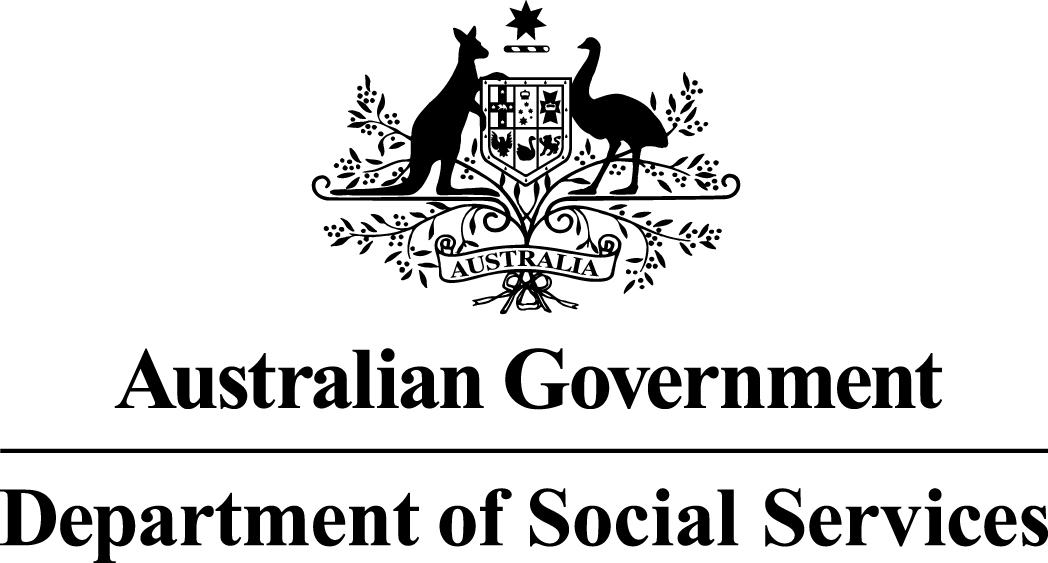 Commonwealth HACC Program Guidelines1 July 2012 – 30 June 2015PrefaceThe Australian Government Department of Social Services (the department) has a suite of documents (the Program Guidelines) which provide the framework for the implementation and administration of funding processes under the Commonwealth HACC Program (the program). The Program Guidelines provide the key starting point for potential applicants considering whether to participate in the program and form the basis for the business relationship between the department and any funding recipient.The key components of the Program Guidelines are:Section one: The program which provides an overview of the Commonwealth HACC Program and the activities that may be funded under the program.Section two: Making an application for funding under the program includes information on the different types of funding processes that may be run under the program and how to apply.Section three: General information for applicants provides information on the terms and conditions applying to applicants, including late applications, checks that the department will undertake on applicants and complaints processes.Section four: Selection criteria which sets out in detail the full set of eligibility and assessment criteria for any funding process under the program.Section five: Selection procedures details how an application will be assessed, including against value for money, how applications will be ranked, and the process for advising of outcomes.Attachments which detail each activity, including relevant eligibility criteria, and the assessment criteria that may be waived for each activity.The Program Guidelines should be read in conjunction with the application kit (including application form) for the relevant funding process.Table of contentsPreface	iiTable of contents	iiiSection one: The program	11.1 Purpose	21.2 The Commonwealth HACC Program	21.2.1 Context	21.2.2 Objective and scope of the Commonwealth HACC Program	31.2.3 The Commonwealth HACC Program Manual	31.2.4 Funding	41.2.5 Relevant legislation	41.3 Responsibilities and accountabilities under the program	51.3.1 Minister	51.3.2 Department of Social Services	51.3.3 Applicants	61.3.3.1 Consortia and subcontracting	61.3.4 Funding recipients	71.4 Risk management	71.5 Performance framework, data collection, research and evaluation	71.5.1 Reporting requirements and monitoring requirements	71.5.2 Evaluation	81.6 Program components, activities and assets	81.6.1 Service delivery activities	81.6.2 Service system development activities	91.6.3 Service provider support and development activities	91.6.4 Capital activities	101.6.4.1 Capital activities that are not eligible for funding under the program	101.7 Glossary	10Section two: Making an application for funding under the program	142.1 Types of selection process	152.1.1 Determining the appropriate selection process	152.2 Funding processes	152.2.1 Open competitive grant rounds	162.2.2 Targeted grant rounds	162.2.3 Direct grant allocation processes	162.2.4 Expressions of Interest (EOI) processes	162.3 Procurements	162.4 How to apply	172.4.1 Advertisement of a funding process	172.4.2 Application kit	172.4.3 Application form	172.4.4 Contact officer/s	182.5 Unsolicited applications	182.6 Relinquishment or cessation of a service	18Section three: General information for applicants	203.1 Responsibilities of applicants	213.1.1 What needs to be included?	213.1.2 What should not be included?	213.1.3 What happens if you provide more than the specified number of words?	213.1.4 What happens if you notice an error or if something changes?	213.1.5 What happens if you submit multiple applications?	223.1.6 How should the application be submitted?	223.1.7 What is the closing date and time?	223.1.8 What happens to late applications?	223.1.9 Retain a copy of your application	233.2 Conflicts of interest	233.2.1 The applicant and conflicts of interest	233.2.2 The department and conflicts of interest	243.3 Checks of applicants	243.3.1 Financial viability assessments	253.4 Terms and conditions applying to applications	253.4.1 Liability issues	253.4.2 The department’s rights	253.4.3 Disclaimer	263.4.4 Fraud	263.4.5 Personal information and disclosure of information in application	263.4.6 Freedom of information	263.5 Contractual, financial and other arrangements	273.5.1 Contractual arrangements	273.5.1.1 Funding recipients’ obligations under contractual arrangements	273.5.2 Insurance	283.5.3 Privacy and confidentiality	283.5.4 Goods and services tax (GST)	283.6 Probity	283.7 Complaints	293.7.1 Applicant	293.7.1.1 Departmental processes available	293.7.1.2 Other processes available	293.7.2 Funding recipients and clients	30Section four: Selection criteria	314.1 Introduction to the selection criteria	324.1.1 Threshold criteria	324.2 Eligibility criteria	324.2.1 Eligible applicants	324.2.2. Other relevant eligibility considerations	334.3 Assessment criteria	34Summary of criteria	344.3.1 In specified circumstances, assessment criteria may be waived	35CRITERION ONE	36Sub-criterion 1.1 – Proposal is clearly defined and described, and is evidence-informed	36Sub-criterion 1.2 – Community affected by the proposal is addressed	36Sub-criterion 1.3 – Outcomes are clearly described and include ongoing assessment of the outcomes.	36CRITERION TWO	37Sub-criterion 2.1 – Proposal is suitably planned and is supported by relevant resources	37Sub-criterion 2.2 – If a new service, implementation is addressed	37Sub-criterion 2.3 – Links with community addressed	38CRITERION THREE	39Sub-criterion 3.1 – Demonstrates and provides evidence of need	39Sub-criterion 3.2 – Demonstrates how proposal will address the need	39CRITERION FOUR	40Sub-criterion 4.2 – Demonstrates staff skill levels, qualifications and experience in the entity	40CRITERION FIVE	42CRITERION SIX	44Sub-criterion 6.2 – Independent financial viability assessment	44OVERARCHING CRITERION - VALUE FOR MONEY	45Section five: Selection procedures	465.1 The application process	475.2 The assessment process	475.2.1 Stages in the assessment process	485.2.2 Departmental staff undertaking stages 1 through 6	485.2.2.1 Assessment panel/s	485.2.2.2 Funding approver	485.3 Stage 1 – RECEIPT	495.4 Stage 2 – COMPLIANCE and ELIGIBILITY	495.4.1 What happens if an application is non-compliant?	495.4.1.1 Notification for non-compliant applications	505.4.2 What happens if an application is ineligible?	505.4.2.1 Notification for ineligible applications	505.5 Stage 3 – ASSESSMENT	505.5.1 Scoring and weighting assessment criteria	505.5.1.1 Basis for weighting	525.5.2 Six-point scoring scale for the criteria	535.5.2.1 Weighting each sub-criterion	535.5.2.2 What to do when a criterion or sub-criterion is not assessed	545.6 Stage 4 – VALUE FOR MONEY	555.7 Stage 5 – RANK AND APPROVE	575.7.1 Ranking by the department and advice provided to the funding approver	575.7.2 Funding approver will determine successful and unsuccessful applicants	575.8 Stage 6 – ADVISE	585.8.1 Successful applicants	585.8.2 Unsuccessful and ineligible applicants	595.8.3 Opportunity for feedback	59Attachment A: Service delivery activities	60A.1 What will be funded?	61A.1.1 Defining basic maintenance, support and care services (service delivery activities)	61Service Group One	61Service Group Two	62Service Group Three	63Service Group Four	63Service Group Five	64Service Group Six	64Service Group Seven	65A.2 What will not be funded?	65A.2.1 The department may identify priorities	65A.2.2 You may only seek funding for identified priorities	65A.2.3 High unit prices may not be funded	65A.2.4 Proposals that have already commenced may not be funded	66A.2.5 Proposals that have been funded under another program will not be funded	66A.3 Who can apply for the funding?	66A.3.1 Eligible applicants	66A.4 How much funding is available?	66A.5 What is the timeframe?	67A.6 What is the type of funding process?	67A.7 Which assessment criteria or sub-criteria will apply?	67A.7.1 Threshold criteria	67A.7.2 The funding approver may waive assessment criteria	67A.7.3 Waivers must be agreed to before the application kit is published	69A.8 Other general requirements	69A.8.1 Other relevant eligibility considerations	69Attachment B: Service system development activities	70B.1 What will be funded?	71B.1.1 Defining service system development activities	71Building an evidence base	71Service interventions	71Sector support and development	71B.2 What will not be funded?	72B.2.1 The department may identify priorities	72B.2.2 You may only seek funding for identified priorities	72B.2.3 High costs may not be funded	72B.2.4 Proposals that have already commenced may not be funded	73B.2.5 Proposals that have been funded or should be funded under another program will not be funded	73B.2.5.1 Proposals for peak bodies may not be funded	73B.3 Who can apply for the funding?	73B.3.1 Eligible applicants	73B.4 How much funding is available?	73B.5 What is the timeframe?	74B.6 What is the type of funding process?	74B.7 Which assessment criteria or sub-criteria will apply?	74B.7.1 Threshold criteria	74B.7.2 The funding approver may waive assessment criteria	74B.7.3 Waivers must be agreed to before the application kit is published	76B.8 Other general requirements	76B.8.1 Other relevant eligibility considerations	76Attachment C – Service provider support and development activities	77C.1 What will be funded?	78C.1.1 Defining service provider support and development activities	78Establishment costs	78Systems and operational support	78Capacity building	79Assets	79C.2 What will not be funded?	79C.2.1 The department may identify priorities	80C.2.2 You may only seek funding for identified priorities	80C.2.3 High costs may not be funded	80C.2.4 Proposals that have already commenced may not be funded	80C.2.5 Proposals that have been funded under another program will not be funded	81C.3 Who can apply for the funding?	81C.3.1 Eligible applicants	81C.4 How much funding is available?	81C.5 What is the timeframe?	81C.6 What is the type of funding process?	81C.7 Which assessment criteria or sub-criteria will apply?	82C.7.1 Threshold criteria	82C.7.2 The funding approver may waive assessment criteria	82C.7.3 Waivers must be agreed to before the application kit is published	84C.8 Other general requirements	84C.8.1 Other relevant eligibility considerations	84Attachment D – Capital activities	85D.1 What will be funded?	86D.1.1 Defining capital activities	86D.1.1.1 Costs eligible for funding for capital activities	86D.2 What will not be funded?	86D.2.1 The department may identify priorities	87D.2.2 You may only seek funding for identified priorities	87D.2.3 High costs may not be funded	87D.2.4 Proposals that have already commenced will not be funded	87D.2.5 Proposals that have been funded under another program will not be funded	88D.3 Who can apply for the funding?	88D.3.1 Eligible applicants	88D.4 How much funding is available?	88D.5 What is the timeframe?	88D.6 What is the type of funding process?	88D.7 Which assessment criteria or sub-criteria will apply?	89D.7.1 Threshold criteria	89D.7.2 The funding approver may waive assessment criteria	89D.7.3 Waivers must be agreed to before the application kit is published	90D.7.4 Broad assessment requirements for capital activities	90D.8 Other general requirements	91D.8.1 Other relevant requirements	91D.8.2 Other relevant eligibility considerations	91Attachment E – Unsolicited proposals	92E.1 What will be funded?	93E.1.1 Which unsolicited proposals may be accepted?	93E.2 What will not be funded?	93E.2.2 Proposals that do not meet the priorities for an activity may not be accepted	94E.2.3 High costs may not be funded	94E.2.4 Proposals that have already commenced may not be funded	94E.2.5 Proposals that have been funded under another program will not be funded	94E.3 Who can apply for the funding?	95E.3.1 Eligible applicants	95E.4 How much funding is available?	95E.5 What is the timeframe?	95E.6 Which assessment criteria or sub-criteria will apply?	95E.6.1 Threshold criteria	95E.6.2 The funding approver may waive assessment criteria	95E.6.3 Waivers must be agreed to before the application kit is published	97E.7 Other general requirements	97E.7.1 Other relevant eligibility considerations	97Section one: The program1.1 PurposeThese Program Guidelines provide an overview of the arrangements for the allocation of funding for the Commonwealth HACC Program from 1 July 2012 to 30 June 2015. These Program Guidelines set out the range of funding processes that the department may use to select applicants to deliver the service types, service system development activities and other activities that make up the Commonwealth HACC Program.These Program Guidelines replace the current Home and Community Care Aged Program Grant Guidelines, which guided the funding processes for the transition of the Home and Community Care (HACC) Program during the 2011-12 financial year.These Program Guidelines do not apply to Home and Community Care (HACC) services in Western Australia or Victoria, or for basic maintenance, support and care services for younger clients (people aged under 65 years and Aboriginal and Torres Strait Islander people aged under 50 years) previously provided under the joint HACC program.1.2 The Commonwealth HACC Program1.2.1 ContextAs part of the National Health Reforms, the Council of Australian Governments (COAG) agreed that from 1 July 2012 the Australian Government would take on full funding and program responsibility for the basic community care maintenance and support services for older people that were previously delivered through the HACC program. This applies to people aged 65 years and over and Aboriginal and Torres Strait Islander people aged 50 years and over in all states and territories, except Victoria and Western Australia. The Commonwealth HACC Program forms a key part of the community aged care system. The Australian Government recognises the need for fundamental reform of the aged care system in order to ensure that it continues to provide high quality care and can respond to future challenges. As part of the Living Longer Living Better aged care reforms announced on 20 April 2012, the Australian Government is expanding and improving the support and home care options available for older people who want to stay in their own homes. Over the next five years the Australian Government will integrate services under the Commonwealth HACC Program with other Commonwealth programs to create and grow a new Home Support program. Information on the comprehensive reform package can be found on the Living Longer Living Better aged care reforms. The principles of equity, equality of access, efficiency and quality of service delivery will guide the allocation of funds under the Commonwealth HACC Program. The aim is to allocate funding in a way that ensures:the target population has equitable access to a broad range of basic maintenance, support and care servicespeople with special needs who are eligible are able to access appropriate servicesthe services deliver the required outputs within the agreed budget ensuring value for moneyfunding is directed to funding recipients that have demonstrated their commitment to providing quality community care or other relevant services.1.2.2 Objective and scope of the Commonwealth HACC ProgramThe Commonwealth HACC Program assists:frail older people with functional limitations as a result of moderate, severe or profound disabilitiesthe unpaid carers of these frail older people.Older in this context is defined as being 65 years and over or 50 years and over for Aboriginal and Torres Strait Islander people.The overall objective of the Commonwealth HACC Program is to enhance the independence of frail older people and to avoid or delay their premature admission to long term residential care through the provision of basic maintenance, support and care services. These are defined as those services essential to a person’s wellbeing, for example, personal care and community nursing.The Commonwealth HACC Program aims to:provide a comprehensive, coordinated and integrated range of basic maintenance, support and care services for frail older people and their carerssupport these people to be more independent at home and in the community, thereby enhancing their quality of life and/or preventing or delaying their inappropriate admission to long term residential careprovide flexible, timely services that respond to the needs of consumers.The Commonwealth HACC Program operates within a regional framework to respond to the needs of clients and help achieve equitable access to Commonwealth HACC services. The Commonwealth HACC Program encourages flexible service delivery and local responsiveness to meet the needs of individuals and regions.There are several groups with cultural or other special needs that find it more difficult than most to access services. The special needs groups for the program are:people from culturally and linguistically diverse backgroundsAboriginal and Torres Strait Islander peoplepeople with dementiafinancially disadvantaged peoplepeople living in remote or isolated areas.1.2.3 The Commonwealth HACC Program ManualThe Commonwealth HACC Program Manual (the Program Manual) supports service providers to deliver the Commonwealth HACC Program. The Program Manual is additional to these Program Guidelines and sets out the operational requirements for providing basic maintenance, support and care services. It also forms part of the Aged Care Funding Agreement for the Commonwealth HACC Program. Copies of the Commonwealth HACC Program Manual are available from the ‘Commonwealth HACC Program. 1.2.4 FundingApproximately $3.8 billion over 3 years from 1 July 2012 will be provided by the Australian Government for the program in base funding. Growth funding for the Commonwealth HACC Program is announced each year as part of the Australian Government’s budget process.In addition to growth funding, the department may allocate base funding not allocated in previous years, base funding that has been relinquished by an existing funding recipient and one-off non-recurrent funds. The Australian Government may also direct additional or supplementary funding to the Commonwealth HACC Program. Priorities for the allocation of Commonwealth HACC Program funding will be based on an evidence based planning approach and will take into account issues and evidence about the effectiveness, efficiency and appropriateness of activities, as well as emerging ageing and aged care challenges. The priorities will be published in the application kit for each funding process.All sources of funding will be allocated in accordance with these Program Guidelines. Information about timing of funding processes will be made available through various communication mechanisms. These are outlined in section 2.4.1.2.5 Relevant legislationThe Commonwealth HACC Program draws its administrative authority from Commonwealth Grant Guidelines that are issued by the Minister for Finance and Deregulation under Regulation 7A of the Financial Management and Accountability Regulations 1997 and Schedule 2 to the Financial Framework Legislation Amendment Bill (No. 3) 2012.Staff involved in grants administration are accountable for complying with the Commonwealth Grant Guidelines, Financial Management and Accountability Act 1997 and Financial Management and Accountability Regulations 1997 and other policies and legislation that interact with grants administration.1.3 Responsibilities and accountabilities under the programThis section summarises the responsibilities and accountabilities for all parties involved in the Commonwealth HACC Program. Other roles and responsibilities of the parties are outlined in the Aged Care Funding Agreement or other contractual arrangement.1.3.1 MinisterThe Minister for Social Services will be responsible for setting priorities for the Commonwealth HACC Program, including in urgent and unforeseen circumstances making changes to the scope of activities and eligibility criteria for applicants. The Minister may approve the commencement of each funding process.The Minister will be informed of the success or otherwise of all applicants and may release the outcomes of the funding process.1.3.2 Department of Social ServicesThe department will be responsible for the development and dissemination of all application kits for the Commonwealth HACC Program and for ensuring that such documentation is in accordance with the Commonwealth HACC Program’s objectives and priorities and these Program Guidelines. The department will be responsible for ensuring the appropriate announcement and advertisement of funding processes, responding to queries in relation to any funding process, and for resolving any uncertainties that may arise in relation to application requirements.The department will be responsible for undertaking all selection procedures relating to funding processes, including convening assessment panels. The department is responsible for ensuring that applicants are notified of the outcomes of any funding process.The department will also be responsible for all management and monitoring requirements of successful applicants for the Commonwealth HACC Program such as: developing contractual arrangements for funding recipients to enter intomonitoring the performance of activities to ensure the conditions of the contractual arrangements are metassessing performance and financial reports and undertaking follow up activity as necessaryprocessing funding payments in a timely, transparent, effective, efficient and accountable manner.To manage the Commonwealth HACC Program, the department will:develop policy, guidelines and procedures for administering the Commonwealth HACC Programidentify and provide advice on emerging strategic issues and barriers to access to services including through participation in meetings/forums as requiredprovide a strategic direction for the Commonwealth HACC Program in consultation with the Minister for Social Services and relevant stakeholdersestablish and foster formal and informal communication mechanisms with funding recipients and facilitate knowledge sharing and partnership opportunities with the sector. 1.3.3 ApplicantsApplicants seeking funding under the Commonwealth HACC Program are responsible for the development of their application. As part of any funding process, applicants must ensure all information they provide in an application is accurate.Applicants must be prepared to meet the costs associated with the development and lodgment of their application.1.3.3.1 Consortia and subcontractingThe department will not enter into contractual arrangements under the Commonwealth HACC Program with a consortium. Where two or more entities seek funding as a consortium, a member entity or a newly created entity must be appointed as the lead member. The lead member must be identified as the applicant and submit the application. The application must identify all members of the consortium and include a business partnership agreement, signed by the proposed consortium members, describing: their agreement to enter into a consortium arrangementthe nature of the legal relationship between partieshow the arrangements between the members will be managedthat the proposal will be overseen by the lead member. Members of the consortium who are not the lead entity will be required to be treated as subcontractors for the purposes of the Commonwealth HACC Program. The lead member is responsible to the department for the provision and quality of all services that they subcontract, including to other members of the consortium.Subcontracted services may be used to assist in the delivery of a collaborative service system. All funding recipients must comply with the terms and conditions under the relevant contractual arrangement, whether consortium members or subcontractors. 1.3.4 Funding recipientsThe successful applicant, that is the funding recipient, is responsible for:ensuring they meet the specifications of the contractual arrangementensuring the activities are managed in a cost effective and efficient mannermaintaining contact with the department and advising of any emerging issues that may impact on the success of the proposalidentifying and documenting risks and appropriate control strategiesreporting on performance and expenditure in accordance with the contractual obligationsparticipating in quality and evaluation activities as necessary.1.4 Risk managementThe department is committed to a comprehensive and systematic approach to the effective management of potential opportunities and adverse effects. Any contractual arrangement may be managed according to its level of risk to the Commonwealth. As such, applicants and funding recipients may be subject to a risk management assessment prior to the negotiation of any contractual arrangement and periodically thereafter.1.5 Performance framework, data collection, research and evaluation1.5.1 Reporting requirements and monitoring requirementsFunding recipients will be required to operate within an accountability framework to allow the department to collect information about what is being achieved for each activity. This will ensure that the department is confident that:quality services are deliveredprogram standards and policies are metservice provision meets the identified needs of clientsfunding is used according to the purposes specified in the contractual arrangement.The department’s program management meets these accountability objectives through the following key reporting processes:financial reportingservice output reportingprogress reportingquality reporting.The reporting processes will be detailed in contractual arrangements with additional guidance in the Program Manual.1.5.2 EvaluationThe department may undertake evaluations relating to the Commonwealth HACC Program, when required, to determine how the funded activities contributed to the objectives of the program. Funding recipients may be required to provide information to assist in this evaluation for a period of time after funding has been provided. 1.6 Program components, activities and assetsCommonwealth HACC Program funding is to be used to provide, or support the provision of, basic maintenance, support and care services as outlined in the Program Manual for clients aged 65 years and over and Aboriginal and Torres Strait Islander clients aged 50 years and over. The uses of Commonwealth HACC Program funding are further described in the attachments to these Program Guidelines.Availability of funding for the purchase of assets that support the delivery of the activity will be articulated in the application kit. Funding for capital infrastructure is discussed below in section 1.6.4 and in the relevant attachment.Further information on each activity can be found in the Program Manual, in the relevant attachment for the activity and in the application kit.1.6.1 Service delivery activities Basic maintenance, support and care services that are delivered through the Commonwealth HACC Program are categorised into 19 service types. The service types are also categorised into seven service groups, as follows:Service Group OneDomestic AssistancePersonal CareSocial supportRespite careOther meal servicesService Group TwoAssessmentClient care coordinationCase managementCounselling/support, information and advocacy (client)Counselling/support, information and advocacy (carer)Service Group ThreeNursing careAllied health careService Group FourCentre based day careService Group FiveHome maintenanceHome modificationGoods and equipmentFormal linen serviceService Group SixMeals Service Group SevenTransportDetailed information on these service types and service groups can also be found in the Program Manual. Copies of the Program Manual are available from the Commonwealth HACC Program.1.6.2 Service system development activitiesCommonwealth HACC Program funding is also used for activities that support the development of the broader Commonwealth HACC service system. These activities fall into the following three broad categories:Sector support and development where the aim of the activity is to build the capacity of the sector to meet the needs of clients, for example, workforce initiatives, development workers and volunteer and peak body activities (not including core funding). Peak bodies may be eligible to apply for core funding to support their aims and mission through the Health Service Capacity Development Fund. More information on the Health Service Capacity Development Fund is available through the department. Building an evidence base where the aim of the activity is to build an understanding of the population that benefit from community care and evaluating the outcomes and effectiveness of service delivery models, for example, research and evaluation to inform what works to assist people to remain independent and in the community for longerService interventions where the aim of the activity is to develop service delivery models to incorporate best practice and innovation, for example, initiatives targeting special needs groups and service delivery models that incorporate a wellness focus.1.6.3 Service provider support and development activitiesThere are four broad categories of service provider support and development activities:Establishment costs are activities that support the establishment of a new serviceSystems and operational support covers activities that support the applicant to address required and necessary systems and operational changesCapacity building includes activities that increase and extend the capacity of the applicant in its role as a funding recipientAssets which covers replaceable assets such as motor vehicles, and other equipment such as medical or specialised equipment.1.6.4 Capital activitiesIn exceptional circumstances, the department will consider proposals for Commonwealth HACC funding to be used for capital infrastructure. Capital activities include the following:New land and buildings for delivery of Commonwealth HACC Program service typesRefurbishments of land or building used for the delivery of Commonwealth HACC Program service types. Refurbishments may be major, that is, worth $100,000 or more (GST inclusive) or minor, that is, worth less than $100,000 (GST inclusive).1.6.4.1 Capital activities that are not eligible for funding under the programFunding through the Commonwealth HACC Program will not be available for capital works relating to:accommodation facilities such as independent living apartments, retirement villages or residential aged care facilities; orprojects undertaken by or on behalf of state or territory governments.1.7 GlossarySection two: Making an application for funding under the program2.1 Types of selection processThe Commonwealth HACC Program funds a diverse range of service types and other activities. Due to the size and complexity of the program, access to funding from the Commonwealth HACC Program will be available through a variety of means and at various times throughout the year. The department proposes to undertake a mix of the following processes to achieve the objectives and priorities for the Commonwealth HACC Program.2.1.1 Determining the appropriate selection processThe department may take the following into consideration when determining the appropriate selection process for Commonwealth HACC funding:Proportionality – where the process should be commensurate with the scale, nature, complexity and risks involved in the activity.Outcomes orientation – where the process will give maximum achievement of the intended outcomes from the available funding.Achieving value with public money – consideration of the costs, benefits, options and risks that each process will bring.Collaboration and partnership – where there is a shared set of understanding and expectations between the department and potential applicants so that the objectives of the Commonwealth HACC Program are met.2.2 Funding processesAll funding (grant) processes will be undertaken in accordance with the requirements of the Commonwealth Grant Guidelines and will be for purposes that are consistent with the objectives and priorities of the Commonwealth HACC Program.Applicants wishing to seek Commonwealth HACC funding through a funding process may need to demonstrate the following:appropriateness of the proposal to the objectives of the activitypotential for the proposal to meet the objectives of the activitythe need for the proposal to be carried outthe governance, expertise and capacity of the applicant, including the applicant’s financial, risk and audit/fraud strategic plans, and evidence of sound governancethe applicant’s track record in delivering quality Commonwealth HACC servicesthe applicant’s viable and sustainable financial modelvalue for moneythe broad assessment requirements outlined in the relevant attachmentother assessment criteria specifically relating to the activity being funded.2.2.1 Open competitive grant roundsOpen competitive funding processes will be conducted to enable new entities to access Commonwealth HACC Program funding. The open competitive rounds will open and close to applications on nominated dates, with eligible applications being assessed against the assessment criteria set down for the activity in the application kit and then prioritised against competing, eligible applications for the available funding.2.2.2 Targeted grant roundsFunding will also be made available through targeted or restricted funding processes. The department may approach a particular, potential applicant or applicants and invite them to submit a proposal for funding. Targeted grant rounds may be open to existing funding recipients as well as other entities. The targeted entities will be selected based on the specialised requirements of the activity under consideration. Targeted funding may include support for those services providing community aged care to people in the special needs groups.2.2.3 Direct grant allocation processesA direct allocation process is a non-competitive process. The department may directly approach an existing funding recipient to expand their current service delivery activities or deliver a new activity. In these cases, the department may assess the funding recipient’s current performance and capacity to deliver an expanded service, or capability to deliver a new service.2.2.4 Expressions of Interest (EOI) processesThe department may call for EOIs to test the market to ascertain the extent of potential applicants. An EOI will be advertised as the first in a two stage process. The second stage involves applicants selected through the EOI process applying in either a targeted or direct process.2.3 ProcurementsFunds appropriated for the purpose of the Commonwealth HACC Program may also be used for the procurement of work directly related to the purpose of the program, for example some service system development activities such as some research projects. Such procurements will be undertaken in accordance with the requirements of the Commonwealth Procurement Rules and will be for purposes that are consistent with the objectives and priorities of the Commonwealth HACC Program. Procurement processes will be conducted independently of any funding process.2.4 How to apply2.4.1 Advertisement of a funding processThe department may advertise any funding process:in major national newspapers and other selected newspaperson the Department of Social Services websiteon the Government grants websiteAny advertisement will inform potential applicants of where to obtain the application kit for the relevant process.Potential applicants will be provided with reasonable prior notice of any open funding process. Where possible a minimum of one month’s notice will be given prior to the start of an open, competitive process.2.4.2 Application kitThe application kit for any funding process may include:these Program Guidelinesthe relevant Attachment for the processthe approved application formthe Aged Care Funding Agreement or other required contractual arrangementother supporting program documentation as required, including the Commonwealth HACC Complaints Guidelines for Service Providers.A full application kit will be provided with each open and targeted funding process.2.4.3 Application formThe approved application form for the relevant funding process will detail, at a minimum, the following:how the initiative meets the Commonwealth HACC Program objectives and prioritiesprioritieseligibility criteria (e.g., who can access the funding process, what activities are eligible for funding)whether there are any threshold criteriaassessment criteria as applicable to the selection processfunding availabletimeline for the funding processclosing date and timeapplication requirements, including required attachments and supporting documentation, word countshow multiple applications will be handledprocedures for submitting an application, including the number of copies requiredcontact officer/s for applicantsmembership of any assessment panel/sother information relevant to the funding processUnless the department agrees otherwise, any application must be made on the approved application form, which may include an online-based form. Useful information on completing an application is provided in section 3.2.4.4 Contact officer/sContact officer/s will be specified in the relevant application kit for that funding process.All enquiries relating to a funding process should be directed in writing to the contact officer/s addressed to the relevant postal and/or email address specified in the application kit.General enquiries relating to the Commonwealth HACC Program should be directed to:The HACC Service Provider Helpdesk on 1800 057 616 between 8am and 6pm AEDT, Monday to Friday or in writing to:HACC BranchAgeing and Aged Care StreamDepartment of Social ServicesPO Box 7576
Canberra Business Centre ACT 26102.5 Unsolicited applicationsIn exceptional circumstances, provision will be made under the Commonwealth HACC Program for one-off, unsolicited proposals, and emergency payments, provided that they meet the aims, objectives and priorities of the program.Refer to the relevant attachment on unsolicited applications for further information.2.6 Relinquishment or cessation of a serviceIf a funding recipient chooses to relinquish a service or a service is ceased for any reason, the department may undertake any of the processes set out in sections 2.2 and 2.3 to ensure the service is continued. The department will select the most appropriate process based on the size and magnitude of the service and the urgency of need for the service to be continued. The department may commence such a process before the service is fully relinquished or fully ceased in order to ensure continuity of care to clients, carers and other stakeholders.Section three: General information for applicants3.1 Responsibilities of applicantsIt is the responsibility of the applicant to ensure that their application is complete and accurate. Giving false or misleading information to the department is a serious offence, applicants or their partners who do so may be prosecuted under section 137.1 of the Criminal Code Act 1995.3.1.1 What needs to be included? You must submit your application in accordance with the submission details and methods set out in these Program Guidelines and in the application kit, including that the application form is complete and is submitted correctly with all relevant attachments and supporting documentation.The application kit will advise on which criteria are compulsory and how many copies of the form and any attachments will be required to be provided to the department.Where an application form is provided for completion by applicants, the department may not assess applications that are not in the required format or do not address all of the relevant criteria and contain all required attachments and supporting documentation outlined in the application kit.3.1.2 What should not be included? Any attachments or supporting documentation included with the application form which are not specifically requested in the application kit may not be considered as part of the assessment of that application.If you do provide attachments or supporting documentation which were not specifically requested in the application kit you must provide reasons for the inclusion of those documents in your application, in particular addressing why the documents are essential to the proposal.
3.1.3 What happens if you provide more than the specified number of words? The application form may specify a word limit for each question. Text beyond the word limits may not be considered as a part of the assessment of that application. Applicants should endeavor to stay within the specified word limits (if any are specified).3.1.4 What happens if you notice an error or if something changes?Applicants are responsible for ensuring their applications are accurate. You may not alter the substance of your applications following submission, except if an error is discovered in the application. If an error is discovered, you should contact the contact officer/s immediately in writing.In addition, you should notify the department of any change that will significantly affect your capacity to implement your proposal, for example financial capacity or costs of the proposal. Notification should be made as soon as any change in your capacity to implement your proposal becomes evident. This must be made in writing to the contact officer/s.The department may seek information from you to clarify any aspect of your application, but it is not required to do so.3.1.5 What happens if you submit multiple applications?Restrictions on multiple applications will be set out in the application kit.3.1.6 How should the application be submitted?Applications must be submitted in accordance with the process specified in the application kit for that funding process. This may include submission by hand delivery or courier to a specified tender box and/or online submission.Applications must be submitted by the closing date and time. Further information on late applications is provided in section 3.1.8.The department reserves the right to reject incomplete or faxed applications.3.1.7 What is the closing date and time?The application kit will advise the closing date and time. The application must be received by the department by the closing date and time to be considered.3.1.8 What happens to late applications?It is the responsibility of the applicant to ensure that a submission is dispatched in sufficient time for it to be received by the department by the closing date and time.The department has no obligation to accept a late application, that is, an application received by the department after the closing date and time.If the department considers that it would be fair to accept a late application, the department will take into account the degree of lateness, whether the cause of the lateness was beyond the applicant's control and such other facts as it considers relevant. The department may also ask the applicant to provide evidence to support its claims regarding the reasons for late submittal. If the applicant anticipates that their application will be late they should attempt to notify the department’s contact officer prior to the closing date and time and advise of the circumstances for the lateness.Any decision by the department to accept or not accept a late application will be final.3.1.9 Retain a copy of your applicationMake sure you keep a copy of your application and any attachments and supporting documentation, either electronically or in hard copy, for your own records. 3.2 Conflicts of interest3.2.1 The applicant and conflicts of interestA conflict of interest can arise when an applicant’s integrity, objectivity or fairness in performing the proposal is at risk due to a pecuniary interest of a person or organisation associated with the applicant or a conflicting business arrangement.
A conflict of interest may exist, for example, if the applicant or any of its personnel:has a relationship (whether professional, commercial or personal) with a party who is able to influence the application funding process, such as a department staff memberhas a relationship with, or interest in, an organisation from which they will receive personal gain as a result of the granting of funding under the Commonwealth HACC Program.Each applicant will be required to declare as part of any funding process, existing conflicts of interest or that to the best of their knowledge there is no conflict of interest, including in relation to the examples above, that would impact on or prevent the applicant from proceeding with the proposal or any contractual arrangement it may enter into with the department.Applicants must detail any actual, apparent, or potential conflict of interest in their application and specify how any actual or perceived conflict of interest will be addressed and monitored to ensure it does not compromise the outcomes desired for the relevant funding process.
The department reserves the right to assess the potential impact of the conflict or potential conflict and what plans, if any, are proposed to address the conflict of interest in relation to the application for funding.The department may reject an application if the department is not satisfied that there are arrangements in place to appropriately address/manage an actual, apparent, or potential conflict of interest. At any time, where an applicant identifies that an actual, apparent, or potential conflict of interest exists or might arise in relation to an application for funding under the Commonwealth HACC Program, the applicant must inform the department in writing immediately.3.2.2 The department and conflicts of interestThe department also has mechanisms in place for identifying and managing potential or actual conflicts of interest such as requiring members of the assessment panel/s to declare any conflicts of interest prior to undertaking the assessment of applications.3.3 Checks of applicantsIn assessing an application, the department:will consider the information provided in the applicationwill consider the application in light of the requirements of:these Program Guidelinesthe Aged Care Funding Agreement or other relevant contractual arrangementany other relevant guidelinesmay request that financial information be independently analysedreserves the right to use relevant information available to the department, including, but not limited to:the department’s databasesother Australian Government agencies, such as the Australian Taxation Office and Australian Securities and Investments Commissionstate or territory agencieslaw enforcement agenciescredit reference agenciescourts or tribunalsorganisations able to undertake independent financial analysis and credit/debt investigationsany other appropriate organisation or person reasonably required as part of these checks.Information obtained from checks on applicants described in this section may be taken into account during the assessment of applications or in making the final decision to offer funding.As a part of the funding process the department may undertake further checks of applicants. The department may also conduct checks for non-disclosure of any relevant information.In addition, any debts that the applicant has accrued to the department or other Australian Government agencies may be taken into account when making a decision to offer funding.3.3.1 Financial viability assessmentsApplications may be subject to independent financial viability assessments. The department may not fund applicants that are assessed as high-risk in terms of financial viability.Information required from applicants for any financial viability assessment may be gathered via the information requested in the application form or if the applicant has already been funded by the department, may be gathered from information the department already holds. The department will notify applicants if additional information is required to perform a financial viability assessment and will provide the applicant with a reasonable time in which to provide the required information.3.4 Terms and conditions applying to applications3.4.1 Liability issuesThe department is not liable to the applicant in relation to the funding process, including without limitation, when the department:varies or terminates all or any part of the funding process or any negotiations with the applicantdecides not to acquire any or all of the services sought through the funding processvaries the funding processexercises or fails to exercise any of its other rights under, or in relation to these Program Guidelines.3.4.2 The department’s rightsThe department reserves the right to amend these Program Guidelines by whatever means it may determine in its absolute discretion and will provide reasonable notice of these amendments on the Department of Social Services website depending on the nature of the funding process.The department may accept any or none of the applications under any funding process.3.4.3 DisclaimerThe department and its officers, employees, agents and advisors:are not, and will not be, responsible or liable for the accuracy or completeness of any information in or provided in connection with these Program Guidelinesmake no express or implied representation or warranty that any statement as to future matters will prove correctdisclaim any and all liability arising from any information provided to the applicant, including, without limitation, errors in, or omissions contained in, that informationexcept so far as liability under any statute cannot be excluded, accept no responsibility arising in any way from errors or omissions contained in any information in this document and the application forms and application kitsaccept no liability for any loss or damage suffered by any person as a result of that person, or any other person, placing reliance on the contents of these documents, or any other information provided by the department.3.4.4 FraudThe department is committed to the Commonwealth Fraud Control Policy and Guidelines. Applicants and departmental staff should report all suspected fraud to the department’s Audit and Fraud Control Branch.3.4.5 Personal information and disclosure of information in applicationAny personal information an applicant provides is protected under the Privacy Act 1988. It can only be disclosed to someone else if the applicant has been given reasonable notice of the disclosure; where disclosure is authorised or required by law or is reasonably necessary for the enforcement of the criminal law; if it will prevent or lessen a serious and imminent threat to a person’s life or health; or if the applicant has consented to the disclosure. In addition, applicants should note that, if they are successful, some details of their proposal (including an outline of the proposal, their name and the amount of funding awarded) will be posted on the department’s website as part of the department’s legislated reporting obligations and may be provided to Senators and Members of the Parliament of Australia.3.4.6 Freedom of informationAll documents in the possession of the department including those in relation to the Commonwealth HACC Program are subject to the Freedom of Information Act 1982 (FOI Act).The FOI Act creates a general right of access to documents in the possession of the department and this right of access is limited only by the exceptions and exemptions necessary for the protection of essential public interests and private and business affairs of persons in respect of whom the information relates. Decisions regarding requests for access under the FOI Act will be made by an authorised decision‐maker in accordance with the requirements of the FOI Act.If you would like further information about making an FOI request, you can contact the FOI Unit during normal working hours (AEST). For more information on making a request for access to documents in the possession of the department under the FOI Act, go to the ‘Freedom of Information’ content on the Department of Social Services website.3.5 Contractual, financial and other arrangements3.5.1 Contractual arrangementsThe contractual arrangement will contain the entire agreement between the parties. There is no binding agreement on any parties until the contractual arrangement is agreed to and signed by the relevant departmental delegate and the applicant’s authorised representative. Funding will only be provided in accordance with an executed contractual arrangement.The contractual arrangement will form the legal agreement between the department and the funding recipient over the funding period. In managing funding provided, the funding recipient must comply with all the requirements of the contractual arrangement.The department uses standard contractual arrangements. The terms and conditions of the contractual arrangements cannot be changed. Copies of the Aged Care Funding Agreement or other relevant contractual arrangement may be included with these Program Guidelines in the application kit.3.5.1.1 Funding recipients’ obligations under contractual arrangementsFunding recipients are responsible for ensuring that: the terms and conditions of the contractual arrangement are metfunding is used and managed in accordance with the contractual arrangementthe delivery of the proposal is effective, efficient, and appropriately targetedhighest standards of duty of care are appliedthe proposal is delivered in line with, and complies with the requirements as set out within all state and territory and Commonwealth legislation and regulations.Funding recipients should also be aware of any case based law that may apply or affect the delivery of their proposal.Where the contractual arrangements are not met by the funding recipient, the department may at its discretion take action, including under the contractual arrangements, in regards to the non-compliance.3.5.2 InsuranceAll applicants should ensure that they have in place, or if successful are able to obtain, sufficient insurance to cover their obligations in relation to the proposal to be delivered. This requirement is set out in the standard contractual arrangements.3.5.3 Privacy and confidentialityEach applicant will be required to declare as part of their application, their ability to comply with the proposed contractual arrangement to be entered into with the department.The specific clauses governing the privacy and confidentiality provisions of any funding process under the Commonwealth HACC Program will be contained in the contractual arrangement that may form part of any application kit available to potential applicants.3.5.4 Goods and services tax (GST)Unless specified otherwise in the application form, all proposals should be submitted exclusive of GST.GST and invoicing arrangements for payment of funding will be dealt with in the contractual arrangement between the department and the funding recipient.3.6 ProbityThe Australian Government is committed to ensuring that the process for providing funding under the Commonwealth HACC Program is transparent and in accordance with these Program Guidelines. Each application kit will contain detailed guidance on the specific requirements for that funding process and will be consistent with these Program Guidelines. The department reserves the right to amend this document and the Commonwealth HACC Program Manual from time to time by whatever means it may determine in its absolute discretion and will provide reasonable notice of these amendments.3.7 Complaints3.7.1 Applicant3.7.1.1 Departmental processes availableThe department’s Procurement and Funding Complaints Handling Policy applies to complaints that arise in relation to a procurement or funding process. It covers events that occur between the time the request documentation is released publicly and the date of formal execution of the contractual arrangement, regardless of when the actual complaint is made. The department requires that all complaints relating to a grant or procurement process must be lodged in writing. Further details of the policy are available on the 'About Us' page on the Department of Social Services website.Should an applicant wish to make a complaint about a procurement or funding process, it should be made in writing to the department or to the following address:HACC BranchAgeing and Aged Care StreamDepartment of Social ServicesPO Box 7576
Canberra Business Centre ACT 26103.7.1.2 Other processes availableAny applicant may complain to the Commonwealth Ombudsman about any administrative action taken by the department in relation to the Commonwealth HACC Program. Contact details are as follows:Commonwealth Ombudsman
GPO Box 442
CANBERRA ACT 2601or at the website for the Commonwealth Ombudsman.or by telephone on 1300 362 072.The Ombudsman is an independent statutory officer who has extensive powers to investigate and report on official actions. No charge is made for the Ombudsman’s investigations. The Ombudsman will generally not investigate a matter that is being dealt with by a court or tribunal and may decline to investigate if he/she considers that a matter should be taken up with a court or tribunal, or for a variety of other reasons.3.7.2 Funding recipients and clientsIt is a requirement of the contractual arrangement to have a transparent and accessible complaints handling policy. This policy should acknowledge the complainant’s right to complain directly to you, as the funding recipient, outline the process for both dealing with the complaint and provide options for escalation both by you and to the department if necessary. Ensure that you provide information about your complaints handling policy and processes in all correspondence to guarantee it is readily available to the public.In addition, funding recipients may be required to comply with the Commonwealth HACC Complaints Guidelines for Service Providers. Applicants should review the requirements of these guidelines, which may form part of the application kit.Section four: Selection criteria4.1 Introduction to the selection criteriaThe selection criteria for the Commonwealth HACC Program are composed of:eligibility criteria; andassessment criteria.All applications will be assessed against the eligibility criteria, however only compliant applications will be assessed against the assessment criteria. A compliant application is one that: has been submitted correctly and is not latecomplies with the Program Guidelines and the application kitincludes a complete application form, and information and supporting documentation with the application form, to enable a fully informed assessment to be made.A late application will not be considered as compliant unless the late application has been accepted by the department. Further information on late applications is provided in section 3.1.8.4.1.1 Threshold criteriaApplicants must satisfy any identified threshold criteria before their application will be considered against the assessment criteria.Assessment criteria or sub-criteria may be used as threshold criteria for any funding process. If any of the assessment criteria or sub-criteria are to be used as threshold criteria this will be clearly set out in the application kit.4.2 Eligibility criteria4.2.1 Eligible applicantsEligibility of applicants will depend on the type of funding process and this will be identified in the application kit. The department may specify, for example, that only existing service providers (i.e., funding recipients - entities that are currently funded under the Commonwealth HACC Program) are eligible to apply for certain activities or funding processes.In all processes, for legal and accountability reasons, all applicants must be an incorporated entity to be eligible for funding. Incorporated entities include: incorporated associations (incorporated under state or territory legislation, commonly have 'Association' or 'Incorporated' or 'Inc' in their legal name)incorporated cooperatives (also incorporated under state or territory legislation, commonly have ‘Cooperative' in their legal name)companies (incorporated under the Corporations Act 2001 – may be not-for-profit or for-profit proprietary company (limited by shares or by guarantee) or public companies)aboriginal corporations (incorporated under the Aboriginal and Torres Strait Islander Act 2006 and administered by the Office of the Registrar of Aboriginal and Torres Strait Islander Corporations; Aboriginal Councils and Associations Act 1976)organisations established through a specific piece of Commonwealth or state or territory legislation (many public benevolent institutions, churches, universities, unions etc)trustees on behalf of a trustAustralian local governmentsAustralian state or territory governments.However, where there is no suitable alternative, the department may also consider:an individual or - jointly and separately – individualspartnershipsunincorporated entities,and the department will specify whether these entities will be eligible for funding in the relevant application kit.The department will not enter into contractual arrangements under the Commonwealth HACC Program with a consortium. Refer to section 1.3.3 for further information.Australian state or territory governments are not eligible for funding for capital activities under the Commonwealth HACC Program.4.2.2. Other relevant eligibility considerationsApplications may be considered ineligible if:the proposal does not fit within the description of the activity set out in the relevant attachment or the priorities for the activity or the objectives of the Commonwealth HACC Programthe proposal has already commencedthe proposal has been or could be funded through another program or one of the department’s flexible fundsthe application does not meet the requirements set out in these guidelines.Other relevant eligibility criteria may depend on the type of funding process and will be identified in the application kit. Examples of these criteria are set out in the attachments.4.3 Assessment criteriaThis section details the full set of assessment criteria that may be used for funding processes under the Commonwealth HACC Program. Each assessment criterion is broken down into sub-criteria, as set out in Table 1 below.Unless specified otherwise in the application kit, applicants will be assessed against every sub-criterion. Applicants that address every point listed under the sub-criterion will score more highly than applicants that miss one point.Table 1. Summary list of all assessment criteria and sub-criteriaSummary of criteriaCriterion 1. Appropriateness of the proposal to the objectives of the activity under the Commonwealth HACC ProgramProposal is clearly defined and described, and is evidence-informedCommunity affected by the proposal is addressedOutcomes for proposal are clearly described and the proposal includes ongoing assessment of those outcomesCriterion 2. Potential for the proposal to meet the objectives of the activity under the Commonwealth HACC ProgramProposal is suitably planned and scopedIf new service, implementation is addressedLinks with community addressedCriterion 3. The need for the proposal to be carried outDemonstrates and provides evidence of needDemonstrates how proposal will address the needCriterion 4. Governance, expertise and capacity of the applicant to meet the objectives of the activity under the Commonwealth HACC ProgramDemonstrates management expertise, skill, qualifications and experienceDemonstrates staff skill levels, qualifications and experience Demonstrates capability to meet specific program requirements (e.g., complaints and quality)Demonstrates capability to meet general obligations under the contractual arrangement (e.g., reporting and financial management)Criterion 5. The applicant’s proven track record in meeting the objectives of the activity under the Commonwealth HACC Program and/or other relevant programs5.1	Department assessed and ratedCriterion 6. A viable and sustainable financial model for the delivery of the activity that meets the objectives of the activity under the Commonwealth HACC ProgramHow the applicant will ensure its long-term financial and organisational viabilityIndependent financial viability assessment4.3.1 In specified circumstances, assessment criteria may be waivedDepending on the activity and type of funding process, a reduced set of assessment criteria may be set by the appropriate departmental delegate exercising their ability to waive certain criteria.The waivers that can be made in respect of each activity are limited and are set out in detail in the attachments. The final set of assessment criteria will be identified in the application kit.CRITERION ONEAppropriateness of the proposal to the objectives of the activity under the Commonwealth HACC ProgramSub-criterion 1.1 – Proposal is clearly defined and described, and is evidence-informedThe applicant’s proposal is clearly defined and described, and is evidence-informed and outcomes focused, setting out:a clear and adequate description of the proposala clear and adequate description of the purpose of the proposalevidence for the proposalif the proposal is an extension of an existing contractual arrangement, how the extension will extend or add to the existing contractual arrangement.Sub-criterion 1.2 – Community affected by the proposal is addressedThe applicant’s proposal clearly identifies the community that the proposal will affect (e.g., a Commonwealth HACC region, target group, special needs group or a particular geographic location), addressing:a description of the community that is the focus of the proposalhow the proposal will affect that communitythe estimated number of clients (e.g., older people and their carers, other service providers) that the proposal will affect in that community.Sub-criterion 1.3 – Outcomes are clearly described and include ongoing assessment of the outcomes.The applicant’s proposal clearly defines the outcomes that the applicant is seeking to achieve with the proposal, addressing:a description of the proposed outcomeshow the proposal will establish, maintain or extend the range of similar services available in the identified communitythe consequent diversity of choice for current and future clients and carershow the outcomes are linked to the achievement of the objectives of the Commonwealth HACC Programhow the applicant will provide ongoing assessment to ensure it meets the outcomes (e.g., through key performance indicators and reporting).CRITERION TWOPotential for the proposal to meet the objectives of the activity under the Commonwealth HACC ProgramIf required, the applicant provides an activity work plan for the proposal, in the format specified.This activity work plan may be used to assess the following sub-criteria.Sub-criterion 2.1 – Proposal is suitably planned and is supported by relevant resourcesThe applicant demonstrates that the proposal has been suitably planned and scoped to achieve the objectives of the activity under the Commonwealth HACC Program, addressing:how the proposal will be undertakenhow key resources, including infrastructure and other resources in the location, will support the delivery of the proposal to the identified communitykey milestones and likely timeframes for the outcomes identified under sub-criterion 1.3.Sub-criterion 2.2 – If a new service, implementation is addressedIf the applicant is seeking funding to establish a new service, the applicant provides specific detail in the proposal on how the new service will be established in the identified community, including:details of the plan for implementation of the proposal; anddetails of any establishment costs for the proposal.Sub-criterion 2.3 – Links with community addressedThe applicant’s proposal demonstrates its links with the identified community, including:describing the applicant’s links with the community (e.g., established relationships with stakeholders, such as other HACC service providers, relevant organisations, clients and carers)providing an assessment of existing services and resources within the community (e.g., details of any existing Commonwealth HACC services, and other health and aged care services, including those provided by the applicant) setting out how the proposal will complement, add to and work with existing services and resources within that communityproviding evidence of the applicant’s ability to engage and form relationships with stakeholderssetting out how the applicant will collaborate with the community.CRITERION THREEThe need for the proposal to be carried outSub-criterion 3.1 – Demonstrates and provides evidence of needThe applicant’s proposal:describes the need for the proposal, including the urgency for the need, the magnitude of the need and the basis for the needdemonstrates the need for the proposal to be carried outprovides evidence for the need.Sub-criterion 3.2 – Demonstrates how proposal will address the needThe applicant’s proposal demonstrates how the proposal will address that need in the identified community, addressing:the applicant’s awareness of the specific needs of that communitystrategies the applicant has to respond to the emerging needs in the identified community (e.g., flexible service provision).CRITERION FOURGovernance, expertise and capacity of the applicant to meet the objectives of the activity under the Commonwealth HACC ProgramSub-criterion 4.1 – Demonstrates management expertise, skill, qualifications and experience of the entityThe applicant demonstrates the relevant expertise, skill, qualifications and experience of its executive, directors and those that are or will be involved in the management of Commonwealth HACC funded activities, including:describing the relevant expertise, skill, qualifications and experience, including broad community, aged care and health professional representation, as well as business management, aged care and other relevant expertise; and strong, experienced leadershipdemonstrating how the relevant expertise, skill, qualifications and experience contributes to:the effective and efficient delivery of the proposalcontinuous improvement and evaluation of the day-to-day management and quality of the entitydemonstrating that there are education and staff development programs in place to ensure management and staff have appropriate and current knowledge and skills to perform their roles effectively.Sub-criterion 4.2 – Demonstrates staff skill levels, qualifications and experience in the entityThe applicant demonstrates the minimum skill levels, qualifications and experience of all staff that would deliver and co-ordinate the proposal (e.g., as relevant, service manager/s, care coordinator/s and care workers—currently involved or expected to be involved in the day to day operations), including:describing the identified skills, qualifications and experiencedemonstrating how the identified skills, qualifications and experience will contribute to the effective and efficient delivery of the proposal.Sub-criterion 4.3 – Demonstrates capability to meet specific Commonwealth HACC Program requirements (e.g., complaints and quality)The applicant demonstrates how it will deliver the proposal in accordance with the requirements of the program, including:describing the practical steps it has, or will put in place to ensure that the entity meets the requirements of the:Community Care Common Standards and the Community Care Common Standards GuidelinesCommonwealth HACC Program Police Certificate GuidelinesCommonwealth HACC Complaints Guidelines for Service Providersdescribing the mechanisms it has, or will put in place to ensure continuous improvement in relation to the Community Care Common Standards and in regards to responding to matters raised in relation to the Aged Care Complaints Scheme.Sub-criterion 4.4 – Demonstrates capability to meet general obligations under the contractual arrangements (e.g., reporting and financial management)The applicant demonstrates how it will meet its general obligations under the contractual arrangements for the Commonwealth HACC Program (e.g., in relation to the management of funding and records and the provision of reports), including:describing the practical steps it has, or will put in place to ensure that the entity meets its obligationsdescribing the mechanisms it has, or will put in place to ensure it continues to meet the obligationsdemonstrating that there are governance arrangements in place that will support the successful delivery of the proposaldescribing its strategy, skill and experience in managing Commonwealth funding or other grants provided under relevant and similar programs to the Commonwealth HACC Programdescribing its credible record of governance in the effective delivery of similar or other Commonwealth funded activities or in respect of other grants provided under relevant and similar programs to the Commonwealth HACC Programsetting out details of any issues experienced that impacted on its capacity to undertake a previous proposal and what strategies were used to address them.CRITERION FIVEThe applicant’s proven track record in meeting the objectives of the activity under the Commonwealth HACC Program and/or other relevant programsSub-criterion 5.1 – Departmental assessment of the applicant’s proven track record in meeting the objectives of the activity under the Commonwealth HACC Program and/or other relevant programs.The department will use available information to rate the applicant's past conduct in the delivery of a proposal under the program or, where relevant, under other community care or aged care programs. The rating will take into account available information on compliance with responsibilities under existing contractual arrangements or other responsibilities, including compliance in relation to the following:reporting (e.g., financial accountability reporting, minimum data set reporting, output variation reporting, and other reports and plans)quality review processescomplaints recordspolice checksnotification of incidentsappropriate use of fundingunder-performance and other performance or other relevant information.Table 2. Rating scale for Criterion 5Factors that may affect the rating:nature of the non-compliancetiming/recency of non-compliancefrequency of non-complianceresponse to non-complianceongoing compliance since resolution of non-compliance (no further non-compliance – may warrant a higher rating or ongoing non-compliance, even if minor, may warrant a lesser rating)percentage or number of the applicant’s funded activities that are affected by compliance issuespositive contribution to industrycommendation or merit awarda combination of any of the above issues.CRITERION SIXA viable and sustainable financial model for the delivery of the activity that meets the objectives of the activity under the Commonwealth HACC ProgramSub-criterion 6.1 – How the applicant will ensure its long-term financial and organisational viabilityThe applicant provides the following:an income and expense budget for the proposal, for the financial year/s for which funding is sought and including the funding sought in the application (and, if relevant, other contributions and fees)an income and expense budget for the whole entity, for the financial year/s for which funding is sought and including the funding sought in the application (and, if relevant, other contributions and fees)the entity’s most recent audited financial statements (with previous year for comparison)a current financial statement (income and expenditure, balance sheet, and statement of equity - this statement does not need to be audited).The applicant demonstrates the on-going viability of the entity, including:describing how the entity will ensure its long-term financial and organisational viability, by outlining:any strategic/organisational plans in place to ensure viability, including financial, risk and audit/fraud strategic planspolicy on feesfinancial capacity financial performancefinancial governance arrangements and how these will contribute to:long-term financial and organisational viabilitythe success of the proposal.Sub-criterion 6.2 – Independent financial viability assessmentAn independent financial assessor may assess the information provided in and with the application and provide the department with advice in assessing the proposal against this criterion, which would be focused on determining whether the entity is generally fit to do business with the department.OVERARCHING CRITERION - VALUE FOR MONEYValue for money - efficient and effective use of the funding that is consistent with the objectives of the Commonwealth HACC ProgramValue for money is not a consideration regarding money alone. In considering the extent to which the application represents value for money, the department will have regard to the following:the relative merit of each applicationthe overall objective/s to be achieved in providing the funding;the relative cost of the proposal, or of elements of the proposalthe extent to which the applicant has demonstrated a lack of capacity to fund the proposal taking into consideration all possible sources of finance, including debt financethe geographic location of the proposalthe extent to which the evidence in the application demonstrates that the proposal will be located in a community with one or more of the following features:the community is identified as a priority community by the departmentthe community has poor access to Commonwealth HACC and other aged care servicesthe community has poor health infrastructure and/or coordinationthe community has high levels of the target population or of a special needs groupthe community has high population growth in the target population or has anticipated high population growth in the target population.Proposals which demonstrate two or more of these features will score more highly than proposals which demonstrate one of these features.Section five: Selection procedures5.1 The application processThis section explains how applications are managed for any funding processes for the Commonwealth HACC Program. You must prepare your applications in accordance with this document (including the relevant attachments) and the application kit. All information requested in these Program Guidelines and in the application kit must be provided to enable your application to be fully considered.Your application is not an agreement or contract. Meeting the selection criteria does not guarantee funding. Funding is limited and applications will be assessed and prioritised according to the extent to which they meet the selection criteria, including value for money. Only applications meeting the selection criteria to a high degree are likely to be considered for funding. 5.2 The assessment processFollowing the closing date and time for a funding process, the department will conduct an initial screening of all applications received.To enable a comprehensive and accurate assessment of applications against the selection criteria, applicants must provide the requested information in the required format as stated in these Program Guidelines and the application kit.All applicants, including current funding recipients, will need to respond fully to the selection criteria in the application kit and provide the information required in the format and to the extent specified. The department will assess applications for funding primarily on the basis of the information provided in the application.The department may also use information about an applicant as set out in section 3.3 and criterion 5.Any decisions that the department may make regarding the parameters and methodology for assessment of applications will be final.5.2.1 Stages in the assessment processThese stages are generally followed for each funding process:Stage 1 - Receipt and registration of applicationsStage 2 - Initial screening for compliance and assessment of applications against the 
	eligibility criteriaStage 3 - Assessment of eligible, compliant applications against the assessment criteria, 
	including financial viability assessment and if, relevant, threshold criteriaStage 4 - Value for money assessmentStage 5 - Ranking and approval of applicant/sStage 6 - Advice to applicant/s5.2.2 Departmental staff undertaking stages 1 through 65.2.2.1 Assessment panel/sAn assessment panel/s may be established by the department and would consist of officers from the department and may include external advisors as appropriate. Further detail on the membership of any assessment panel will be included in the application kit for the relevant funding process.The assessment panel will assess the application against the selection criteria. The minimum selection criteria will be listed in the application kit. The assessment panel will consider the applicant’s response to each assessment sub-criterion against a 6-point (0 to 5) scale (see Table 5 and also Table 2 for Criterion 5). The assessment panel will assess applications primarily on the information provided in the application, but may also use information about an applicant as set out in section 3.3 and criterion 5.The assessment panel will provide the funding approver with the results of the assessment process.5.2.2.2 Funding approverThe final decision about the approval of funding will be made by the funding approver.The funding approver will consider whether the proposal will make an efficient, effective, ethical and economical use of Australian Government resources, as required by Commonwealth legislation, and whether any specific requirements will need to be imposed as a condition of funding. Funding approval is at the discretion of the funding approver. Any decisions that the funding approver may make regarding the approval of funding in respect of a funding process will be final. 5.3 Stage 1 – RECEIPTReceipt and registration of applicationsIn the first stage, the department will receipt and register all applications. If set out in the application form, the department will issue a receipt notice to any applicant that has requested one.5.4 Stage 2 – COMPLIANCE and ELIGIBILITYInitial screening for compliance and assessment of applications against the eligibility criteriaIn this stage, the department will conduct an initial screening of applications to ensure each application is compliant. A compliant application is one that: has been submitted correctly and is not latecomplies with the Program Guidelines and the application kitincludes a complete application form, and information and supporting documentation with the application form, to enable a fully informed assessment to be made.A late application will not be considered as compliant unless the late application is accepted by the department. Further information on late applications is provided in section 3.1.8.The department will also assess applications against the eligibility criteria for the funding process in this stage.5.4.1 What happens if an application is non-compliant?The department will only assess non-compliant applications against the assessment criteria if the non-compliance is a direct result of mishandling by the department. In all other circumstances, in the interests of fairness, the department reserves the right not to assess any non-compliant applications. In considering whether it would be fair to assess any non-compliant applications, the department will take into account the extent of the non-compliance, whether the non-compliance was beyond the applicant's control and such other facts as it considers relevant. The department may also ask the applicant to provide evidence and information to support its application, including its claims regarding the reasons for non-compliance. The department will take the reasons and any evidence provided into consideration when deciding whether or not to assess any non-compliant applications. The department has no obligation to assess any non-compliant applications. The department may reject any non-compliant applications. Any decision by the department to assess or not assess and reject any non-compliant applications will be final.5.4.1.1 Notification for non-compliant applicationsThe department will notify any applicant of a non-compliant application that will not proceed to assessment once this stage has been completed.5.4.2 What happens if an application is ineligible?An ineligible application is one that does not meet all of the specified eligibility criteria for the process. The department has no obligation to assess any ineligible applications. The department may reject any ineligible applications.Any decision by the department to assess or not assess any ineligible applications will be final.5.4.2.1 Notification for ineligible applicationsThe department will notify any applicant of an ineligible application at the end of the funding process.5.5 Stage 3 – ASSESSMENTAssessment of eligible, compliant applications against the assessment criteria, including financial viability assessmentThe assessment panel will only assess eligible, compliant applications against the assessment criteria for the funding process in Stage 3.At its discretion, in this stage, the department may also seek an independent financial viability assessment on each application and/or each applicant.5.5.1 Scoring and weighting assessment criteriaThe assessment criteria and sub-criteria will be weighted as set out in Table 3.Table 3. Assessment criteria summary and weightingThe weightings for each criterion are summarised in Table 4.Table 4. Assessment criteria brief summary of weighting5.5.1.1 Basis for weightingAppropriateness and PotentialCriterion 1 and Criterion 2 both assess the proposal against the objectives of the program and whether or not the outcomes of the proposal align with and will successfully further those objectives. Criterion 1 addresses what the proposal is for and Criterion 2 addresses how it will be achieved. As such, added together, these represent 25% of the total score.NeedIt is not always possible for the department to establish all areas of need under the Commonwealth HACC Program (e.g., locations of need or services of need). As such, it is critical that the applicant demonstrates and provides evidence for the need and that this need is addressed by the proposal. This is critical in achieving an outcome that is value for money and this criterion has, therefore, been weighted more highly.Experience and Track RecordCriterion 4 and Criterion 5 both assess the applicant’s capability to deliver the proposal in line with program requirements, based on both the applicant’s past experience and track record. Added together these represent 30% of the total score. In both criteria, the capability to meet Commonwealth HACC Program requirements and actual past record in meeting program requirements are weighted more highly as the applicant’s understanding of and ability to comply with program requirements is seen as critical to the successful delivery of the proposal.Financial viabilityCriterion 6 is seen as important because the department must satisfy itself that the applicant is a viable entity with which to enter into contractual arrangements. This financial viability assessment forms part of the risk assessment for funding processes under the Commonwealth HACC Program.As a part of the risk assessment for funding processes, the independent financial viability assessment sub-criterion 6.2 is critical in achieving an outcome that is value for money and has, therefore, been weighted more highly.5.5.2 Six-point scoring scale for the criteriaThe following six-point scale will be employed for the assessment of each sub-criterion, excluding Criterion 5 for which a separate 6-point scale will be used (this scale is set out in Table 2).Proposals that address every point listed under the sub-criterion will score more highly than proposals that miss one point, and so on.Table 5. Rating scale for all criteria and sub-criteria (excluding Criterion 5 – refer to Table 2)5.5.2.1 Weighting each sub-criterionThe weighting for each sub-criterion is set out in Table 3, with justification for each rating provided in the paragraphs following that table.Weightings will not be included on the forms used during Stage 3 and will only be applied at the end of assessment. This follows standard processes employed within the department and ensures the integrity and probity of the funding processes.Weightings for each sub-criterion are calculated as follows:Weighted Score = (Raw or Unweighted score divided by 5) x WeightingFor example, if the applicant had a raw score of 4 (score is based on Table 5) for sub-criterion 4.1, which has a weighting of 2 (according to Table 3) and a maximum score of 5 (according to Table 5), the calculation would be:Weighted score = (4/5) x 2		= 0.8 x 2		= 1.6Once the weightings have been calculated, all weighted scores are then added together to give a sub-total for each criterion and a total for the application. The applications can then be compared and contrasted by weighted score prior to the application of the overarching criterion (value for money).5.5.2.2 What to do when a criterion or sub-criterion is not assessedIt is noted that not all sub-criteria will be assessed for all funding processes, activities or applicants. The specific criteria that will be assessed for each funding process will be set out in the application kit.If a particular criterion or sub-criterion is not required to be assessed for the funding process or activity or applicant, the element/s must be removed from the denominator for the total score and the assessment panel must re-calculate the total percentage score out of 100 per cent. For example, if ‘Track Record’ cannot be assessed as the applicant does not have a record with the department, then calculate the score as per the following example:The applicant cannot be scored against 20 points (20%) of the assessment criteria.The applicant has scored a total of 59 (59%) for all other criteria.New denominator = 100 – 20 = 80New percentage score = total score divided by the new denominator		= 59/80 x 100		= 0.7375 x 100		= 73.75%In this way, the applicant is not disadvantaged in its total % score due to the fact that it cannot be assessed against this criterion.5.6 Stage 4 – VALUE FOR MONEYAssessment of value for money In the value for money assessment, applications will be scored based on a consideration of the outcomes proposed for the amount of funding sought. It is noted that although applicants may satisfy the assessment criteria to a high level the proposal may still not represent value for money. Value for money is not a consideration regarding money alone. In considering the extent to which the application represents value for money, the department will have regard to the following:Table 6. Scoring the value for money overarching criterionProposals which demonstrate two or more of these features will score more highly than proposals which demonstrate one of these features, and so on.5.7 Stage 5 – RANK AND APPROVERanking and approving applicant/sRanking is based on the scores against value for money and the assessment criteria, and is also based on the availability of funding.Once the scores against the value for money criterion have been established, applications can be listed in order of score against the overarching criterion and then against the assessment criteria, highest first, and so on.5.7.1 Ranking by the department and advice provided to the funding approverThe department will go down the list from highest to lowest and assign a ranking. Applications are ranked at one of three levels:Suitable and recommendedSuitable but not recommendedNot suitable, not recommendedThose with higher value for money scores will be more likely to be ranked as ‘suitable and recommended’.Applications will be ranked as ‘suitable but not recommended’ where the scores are close to, but lower than, those that are ranked as ‘suitable and recommended’ and cannot be recommended due to the amount of funding available.The department will also provide advice on whether additional conditions should be imposed on the applicant as a result of value for money considerations.5.7.2 Funding approver will determine successful and unsuccessful applicantsThe funding approver will be advised of how applicants have been ranked. The funding approver will consider whether the proposals will make an efficient, effective, ethical and economical use of Australian Government resources, as required by Australian Government (Commonwealth) legislation. At his/her absolute discretion, the funding approver will determine which applicants are successful and will be funded.The funding approver may approve applicants ranked as ‘suitable but not recommended’ and ‘not suitable, not recommended’ for funding. This must be undertaken in accordance with the Commonwealth Grant Guidelines.The decision relating to successful applicants will be finalised when the funding approver indicates their acceptance of the final list of successful applicants, noting whether specific or additional conditions are to be imposed on the applicant as a result of value for money considerations. The funding approver may also impose specific or additional conditions in approving any application for funding.In this stage, the funding approver will also approve the list of applicants that are unsuccessful, as well as ineligible applicants. Non-compliant applications will be addressed in Stage 2.The department may retain a list of applicants ranked as ‘suitable but not recommended’ and fund these applicants at a later date.5.8 Stage 6 – ADVISEAdvice to applicant/sThe department will advise all applicants in writing of the outcome of the funding process, including whether or not their application was successful, unsuccessful or ineligible.5.8.1 Successful applicantsSuccessful applicants funded under the Commonwealth HACC Program will be required to enter into contractual arrangements with the Commonwealth (represented by the department). See section 3.5 and the application kit for more details. There may be specific or additional conditions attached to the funding approval required as a result of the funding process or imposed by the funding approver. These will be identified in the offer of funding or during any negotiations on contractual arrangements.Advice to successful applicants may contain details of any negotiation process for the contractual arrangements. Copies of the Terms and Conditions may be made available in the application kit. Standard Program Schedules to the Terms and Conditions may also be provided as part of the application kit.In accordance with the Commonwealth Grant Guidelines, approved applicants and their proposals will also be listed on the department’s website (refer to section 3.4.5 for further information). The department may advise Senators and Members of the Parliament of Australia of any successful applications, including providing those members with details of the proposal.5.8.2 Unsuccessful and ineligible applicantsThe department will notify all unsuccessful and ineligible applicants and may provide reasons for the application not being successful or eligible in the funding process.5.8.3 Opportunity for feedbackThe department reserves the right to not offer individualised feedback for each application in a funding process and may offer general feedback on any funding process.Any opportunity for individualised feedback will be set out in the advice to the applicant on the outcome of the funding process. Individualised feedback may only be provided in written form.Attachment A: Service delivery activitiesThe department reserves the right to amend this document and the Commonwealth HACC Program Manual from time to time by whatever means it may determine in its absolute discretion and will provide reasonable notice of these amendments.A.1 What will be funded?Commonwealth HACC Program funding is to be used to provide basic maintenance, support and care services as outlined in the Program Manual for clients aged 65 years and over and Aboriginal and Torres Strait Islander clients aged 50 years and over. Under the Commonwealth HACC Program, basic maintenance, support and care services are referred to as ‘service delivery activities’ and are defined in section A.1.1.A.1.1 Defining basic maintenance, support and care services (service delivery activities)Service Group OneDomestic assistanceDomestic assistance helps clients with domestic tasks, including:cleaningdishwashingclothes washing and ironingunaccompanied shopping.Personal carePersonal care provides assistance with daily self-care tasks in order to help a client maintain appropriate standards of hygiene and grooming, including:eatingbathingtoiletingdressinggroominggetting in and out of bedmoving about the house.Personal care is normally provided in the home. In some cases, care may be provided in a centre, for example, where a client may be homeless or living in a temporary shelter.Service providers are responsible for ensuring that workers have appropriate training to carry out personal care, for example, a Certificate III in Aged/Community Care or equivalent is desirable.Social supportSocial support assists a client to participate in community life through meeting their need for social contact and accompaniment. Activities include:visiting servicestelephone based monitoring servicesassisting the person with shopping and other related activities.Respite careRespite care is the assistance that a carer receives as a result of supervision and assistance provided to the client. The carer may or may not be present during the delivery of the service.Other meal servicesOther meal services refer to assistance with preparing and cooking a meal in a client’s home, and includes providing advice on nutrition, storage and food preparation. The primary focus of this service is assistance with food preparation. It does not cover the delivery of a meal prepared elsewhere.All paid staff and volunteers involved in the preparation and handling of food should be provided with information regarding safe food handling as it relates to their activities. Service providers are required to comply with state and territory based references and guidelines relevant to safe food handling practices.Service Group TwoAssessmentThe assessment service type refers to assessment and re-assessment activities that are directly attributable to individual clients. It includes assessment activities associated with:client intake procedures and the determination of eligibility for service provisiondetermination of the client’s capacity to undertake activities of daily living to inform the assessment of need for assistanceassessment of level of need for assistance and most appropriate service response.Client care coordinationThe client care coordination service type involves coordination activities provided to clients who need support from more than one Commonwealth HACC service type and need assistance to facilitate access to these services. This assistance to access services is often short term, and is unlikely to be provided to every client on every occasion of service.Client care coordination involves the following activities: implementing the care planliaison within, or with another service provider that provides care to the same clientsupport to ensure that the client has access to the range of services requiredmonitoring and reviewing the care plan or service plan.Case managementCase management includes active assistance received by a client from a service provider formally identified and specifically funded to coordinate the planning and delivery of a suite of services to the individual client. Case management differs from client care coordination as the service is targeted to clients with more complex needs. It may be short term or ongoing.A client receiving case management will be receiving multiple services, typically from more than one service provider.Counselling/support, information and advocacy (client)Counselling/support, information and advocacy provides clients with assistance to understand and manage situations, behaviours and relationships associated with their need for care. This service type includes interventions such as advocacy, providing advice, information and training.Counselling/support, information and advocacy (carer)Counselling/support, information and advocacy provides carers with assistance to understand and manage situations, behaviours and relationships associated with care needs of the person that they are caring for. This service type includes interventions such as advocacy, providing advice, information and training.Service Group ThreeNursing careNursing care is the clinical care provided by a registered or enrolled nurse. This care is directed to treatment and monitoring of medically diagnosed clinical conditions. The care can include recording client observations. Nursing care can be delivered in the client’s home, or in a clinic or other location. Nursing care must be provided by a Registered Nurse or an Enrolled Nurse.Allied health careAllied health care is the clinical care provided by professional allied health care services. It includes specialist services such as:podiatryoccupational therapyphysiotherapysocial workspeech pathologynutritional advice, for example, from a dietician or nutritionist.Allied health care may be delivered in a client’s home, to an individual at a day centre, or in a group environment. Allied health care must be provided by appropriately qualified professionals. Service providers must ensure that the practitioners they use comply with relevant Commonwealth, state and territory legislation. Allied health assistants may be used in the implementation and monitoring of allied health programs, however, they must be guided and supervised by allied health professionals, who are ultimately accountable for client care.Service Group FourCentre-based day careCentre-based day care provides an opportunity for clients to attend and participate in social interactions which are conducted in, or from, centre based settings. These activities are designed to develop, maintain and support social interaction and independent living.Service Group FiveHome modificationsHome modifications provide structural changes to a client’s home so that they can continue to live and move safely about the house. Modifications can include:grab and shower railsappropriate tap setshand railsramps and other mobility aidsinstallation of emergency alarms and other safety aidsother minor renovations.Home modifications must be conducted by a licensed tradesperson.Goods and equipmentGoods and equipment are provided to assist a client to cope with a functional limitation and maintain their independence. Items include those that assist with mobility, communication, reading, personal care or health care. These can be provided through loan or purchase.Home maintenanceHome maintenance is assistance to keep a client’s home in a safe and habitable condition. This involves the repair and maintenance of a client’s home or yard. Repairs are generally minor repairs such as changing light bulbs and replacing tap washers. More major repairs can include carpentry, painting and roof repairs. Garden maintenance includes lawn mowing and the removal of rubbish. Formal linen serviceFormal linen service is the provision and laundering of linen. This is usually done by a separate laundry facility.Service Group SixMealsThe meals service type refers to meals prepared and delivered to the client either at home or at a centre. All paid staff and volunteers involved in the preparation and handling of food should be provided with information regarding safe food handling as it relates to their activities. Service providers are required to comply with state and territory based references and guidelines relevant to safe food handling practices. Service Group SevenTransportAssistance with transport can be provided either directly or indirectly. Direct transport services are those where the ride in the vehicle is provided by a worker or a volunteer. Indirect transport services include rides provided through vouchers or subsidies.Drivers of transport services must hold an appropriate license.A.2 What will not be funded?Applicants that seek funding for service delivery activities that the department determines fall outside of the basic maintenance, support and care services set out in section A.1.1 (taken from the Program Manual) will be considered ineligible. In addition, the department may determine that an application is ineligible on the basis of the conditions set out below.Capital activities will not be funded under any funding process for service delivery activities. Capital activities are covered under a separate attachment to these Program Guidelines.A.2.1 The department may identify prioritiesAny funding process for service delivery activities under the Commonwealth HACC Program may not cover all basic maintenance, support and care services. The department may, at its absolute discretion, identify which basic maintenance, support and care services have been prioritised for a particular funding process. This identification of priorities will be set out in the application kit and may include identifying particular locations, special needs groups or communities. Any such identification of priorities for a funding process will be based on an evidenced based planning approach and will take into account issues and evidence about the effectiveness, efficiency and appropriateness of activities, as well as emerging ageing and aged care challenges. A.2.2 You may only seek funding for identified prioritiesAn applicant may only seek funding for the identified priorities.If you seek funding for basic maintenance, support and care services that have not been identified as priority, and/or seek funding for a location, special needs group or community that has not been identified as priority your application may be deemed ineligible.A.2.3 High unit prices may not be fundedThe department may, at its absolute discretion, determine that the amount of funding you have sought per output of basic maintenance, support and care services is unreasonably high and offer you a lower unit price. This may also apply if you seek additional funding to provide additional basic maintenance, support and care services that are already being delivered by you as a funding recipient, and the unit price increases from previous funding (including from that set out in the existing Program Schedule).A.2.4 Proposals that have already commenced may not be fundedThe department may not fund proposals that have already commenced. Funding may not be approved in respect of activities that have been contracted, commenced or completed prior to the formal execution of contractual arrangements.You should not seek reimbursement for expenses or liabilities already incurred.A.2.5 Proposals that have been funded under another program will not be fundedThe department will not fund proposals that have already been funded under another program or under one of the department’s flexible funds. The department will not fund proposals that fall under the responsibility of another program or one of the department’s flexible funds.Applicants may seek additional funding for proposals that have received funding through another program.A.3 Who can apply for the funding?A.3.1 Eligible applicantsEligibility of applicants will depend on the type of funding process and this will be identified in the application kit. Refer to section 4.2 for further information.The department will not enter into contractual arrangements under the Commonwealth HACC Program with a consortium. Refer to section 1.3.3 for further information.A.4 How much funding is available?The amount of funding available for any funding process for service delivery activities will be set out in the application kit.Funding may be recurrent (across a set number of years) or one-off (strictly time-limited). The timing for funding will be set out in the application kit. An application kit may also set out limits on the amount of funding that may be sought in any single application or by any applicant. Funding will be payable subject to the terms and conditions set out in any contractual arrangement between the department and the successful applicant.A.5 What is the timeframe?The timeframe for submission of applications for any funding process for service delivery activities, as well as the closing date and time, will be set out in the application kit.A.6 What is the type of funding process?The type of funding process (e.g., direct, targeted or EOI) will be set out in the application kit.A.7 Which assessment criteria or sub-criteria will apply?Section 4 of these Program Guidelines sets out the full suite of assessment criteria that may be used for any funding process under the Commonwealth HACC Program.A.7.1 Threshold criteriaAssessment criteria or sub-criteria may be used as threshold criteria for any funding process. If any of the assessment criteria or sub-criteria will be used as threshold criteria this will be clearly set out in the application kit.A.7.2 The funding approver may waive assessment criteriaThe funding approver may, in respect of any funding process for service delivery activities, waive one or more of the sub-criteria from the full suite of assessment criteria. The sub-criteria that may be waived in respect of service delivery activities are as follows:Table A.1 Sub-criteria that may be waived for service delivery activitiesA.7.3 Waivers must be agreed to before the application kit is publishedThe final set of assessment criteria will be reflected in the application kit, including on the application form.The funding approver must consider the reasons for any waiver/s and agree to any waiver/s before the application kit is published and publicly released. The funding approver cannot waive further assessment criteria after the application kit has been publicly released.A.8 Other general requirementsRefer to section 3 of these Program Guidelines and the application kit for further information relating to other general requirements and for your responsibilities as an applicant.A.8.1 Other relevant eligibility considerationsOther relevant eligibility criteria may depend on the type of funding process and will be clearly identified in the application kit.Attachment B: Service system development activitiesThe department reserves the right to amend this document and the Commonwealth HACC Program Manual from time to time by whatever means it may determine in its absolute discretion and will provide reasonable notice of these amendments.B.1 What will be funded?Commonwealth HACC Program funding is to be used to support the service system in delivering basic maintenance, support and care services as outlined in the Commonwealth HACC Program Manual for clients aged 65 years and over and Aboriginal and Torres Strait Islander clients aged 50 years and over. Under the Commonwealth HACC Program, activities that support the service system are referred to as ‘service system development activities’ and are defined in section B.1.1.B.1.1 Defining service system development activitiesThere are three broad categories of service system development activities, these are defined below, and some examples are provided.Building an evidence baseActivities in this category build an understanding of the population that benefit from community care, and evaluate the outcomes and effectiveness of service delivery models. Activities include:Research about the target population, for example, studies on ageing, dementia and special needs groups. Examples of how this is funded include applied research grants and specific evaluation projects.Research and evaluation to inform what works successfully to assist people to remain independent and remain in the community longer.Service interventionsActivities in this category develop service delivery models that incorporate best practice and innovation. Activities include:advisory services targeting specific clients, for example, multicultural advisory servicesinitiatives targeting special needs groupsnew service delivery models, for example, models that incorporate a wellness focus.Sector support and developmentActivities in this category build the capacity of the community aged care service sector to meet the needs of the clients; incorporate the outcomes of the evaluations; and develop best practice. Activities include:workforce initiatives, including training and incentivesproviding specific workers in HACC regions that facilitate collaboration and support between Commonwealth HACC funding recipientsvolunteer and peak body support.B.2 What will not be funded?Applicants that seek funding for service system development activities that the department determines fall outside of the scope of the service system development activities set out in section B.1.1 will be considered ineligible. In addition, the department may determine that an application is ineligible on the basis of the conditions set out below.Capital activities will not be funded under any funding process for service system development activities. Capital activities are covered under a separate attachment to these Program Guidelines.B.2.1 The department may identify prioritiesAny funding process for service system development activities under the Commonwealth HACC Program may not cover all categories or sub-categories or examples of service system development activities. The department may, at its absolute discretion, identify which service system development activities have been prioritised for a particular funding process. This identification of priorities will be set out in the application kit and may include identifying particular locations, special needs groups or communities. Any such identification of priorities for a funding process will be based on an evidenced based planning approach and will take into account issues and evidence about the effectiveness, efficiency and appropriateness of activities, as well as emerging ageing and aged care challenges. B.2.2 You may only seek funding for identified prioritiesAn applicant may only seek funding for the identified priorities.If you seek funding for service system development activities that have not been identified as priority, and/or seek funding for a location, special needs group or community that has not been identified as priority your application may be deemed ineligible.B.2.3 High costs may not be fundedThe department may, at its absolute discretion, determine that the amount of funding you have sought for service system development activities is unreasonably high and offer you a lower amount of funding. This may also apply if you seek additional funding to provide additional service system development activities that are already being funded and delivered by you, and the cost increases from previous funding (including from that set out in the existing Program Schedule).B.2.4 Proposals that have already commenced may not be fundedThe department may not fund proposals that have already commenced. Funding may not be approved in respect of activities that have been contracted, commenced or completed prior to the formal execution of contractual arrangements.You should not seek reimbursement for expenses or liabilities already incurred.B.2.5 Proposals that have been funded or should be funded under another program will not be fundedThe department will not fund proposals that have already been funded under another program or under one of the department’s flexible funds. The department will not fund proposals that fall under the responsibility of another program or one of the department’s flexible funds.Applicants may seek additional funding for proposals that have received funding through another program.B.2.5.1 Proposals for peak bodies may not be fundedPeak bodies may be eligible to apply for core funding to support their aims and mission through the separate Health Service Capacity Development Fund. More information on the Health Service Capacity Development Fund is available at the Department of Social Services website.B.3 Who can apply for the funding?B.3.1 Eligible applicantsEligibility of applicants will depend on the type of funding process and this will be identified in the application kit. Refer to section 4.2 for further information.The department will not enter into contractual arrangements under the Commonwealth HACC Program with a consortium. Refer to section 1.3.3 for further information.B.4 How much funding is available?The amount of funding available for any funding process for service system development activities will be set out in the application kit.Funding may be recurrent (across a set number of years) or one-off (strictly time-limited). The timing for funding will be set out in the application kit. An application kit may also set out limits on the amount of funding that may be sought in any single application or by any applicant. Funding will be payable subject to the terms and conditions set out in any contractual arrangement between the department and the successful applicant. B.5 What is the timeframe?The timeframe for submission of applications for any funding process for service system development activities, as well as the closing date and time, will be set out in the application kit.B.6 What is the type of funding process?The type of funding process (e.g., direct, targeted or EOI) will be set out in the application kit.B.7 Which assessment criteria or sub-criteria will apply?Section 4 of these Program Guidelines sets out the full suite of assessment criteria that may be used for any funding process under the Commonwealth HACC Program.B.7.1 Threshold criteriaAssessment criteria or sub-criteria may be used as threshold criteria for any funding process. If any of the assessment criteria or sub-criteria will be used as threshold criteria this will be clearly set out in the application kit.B.7.2 The funding approver may waive assessment criteriaThe funding approver may, in respect of any funding process for service system development activities, waive one or more of the sub-criteria from the full suite of assessment criteria. The sub-criteria that may be waived in respect of service system development activities are as follows:Table B.1 Sub-criteria that may be waived for service system development activitiesB.7.3 Waivers must be agreed to before the application kit is publishedThe final set of assessment criteria will be reflected in the application kit, including on the application form.The funding approver must consider the reasons for any waiver/s and agree to any waiver/s before the application kit is published and publicly released. The funding approver cannot waive further assessment criteria after the application kit has been publicly released.B.8 Other general requirementsRefer to section 3 of these Program Guidelines and the application kit for further information relating to other general requirements and for your responsibilities as an applicant.B.8.1 Other relevant eligibility considerationsOther relevant eligibility criteria may depend on the type of funding process and will be clearly identified in the application kit.Attachment C – Service provider support and development activitiesThe department reserves the right to amend this document and the Commonwealth HACC Program Manual from time to time by whatever means it may determine in its absolute discretion and will provide reasonable notice of these amendments.C.1 What will be funded?Commonwealth HACC Program funding is to be used to support service providers (i.e., funding recipients) in delivering basic maintenance, support and care services and service system development activities as outlined in the Commonwealth HACC Program Manual for clients aged 65 years and over and Aboriginal and Torres Strait Islander clients aged 50 years and over. Service provider support and development activities are defined in section C.1.1.C.1.1 Defining service provider support and development activitiesThere are four broad categories of service provider support and development activities, some examples are provided for each category below.Establishment costsActivities under this category support the establishment of a new service delivering basic maintenance, support and care services and/or service system development activities under the Commonwealth HACC Program and may include, but are not limited to:assistance with initial running costspre-opening administration assistance for creation of new administration systemsrent of premises prior to the commencement of the contractual arrangementstaff recruitmentmarketing and promotion of the new service.Systems and operational supportThis category covers activities that support the applicant to address required and necessary systems and operational changes to meet obligations under the Commonwealth HACC Program, including reporting and risk management, and to meet policy requirements for the program and for the aged care sector.Activities under this category may include, but are not limited to:adapting systems and operationsupgrading or refurbishing IT and accounting systemsacquiring additional staffing or other personnel requirements associated with the delivery of funded activities under the Commonwealth HACC Programupdating or acquiring additional resources other than assets (as defined below) associated with the delivery of funded activities under the Commonwealth HACC Program.Capacity buildingThis category addresses activities that increase and extend the capacity of the applicant in its role as a funding recipient, including in meeting its obligations under the contractual arrangements for the Commonwealth HACC Program. Activities may include, but are not limited to:appropriate and relevant training for staffprovision of development and learning opportunities for the applicant’s staff, particularly for those staff that are service managers, care coordinators and care workers.AssetsOverall, this category covers assets other than capital activities. There are two sub-categories of assets. Replaceable AssetsA replaceable asset includes motor vehicles, office equipment, or kitchen equipment (for service groups four and six) that is used to deliver a specific Commonwealth HACC Program funded activity. The item has a value at the time of acquisition of $10,000 or more, inclusive of GST. Other EquipmentOther equipment is a single item with a value at the time of acquisition of $10,000 or more, inclusive of GST and is NOT a motor vehicle; office equipment; or kitchen equipment (for service groups four or six) used to deliver a specific Commonwealth HACC Program funded activity. This could include medical or specialised equipment required to deliver the service type, for example a hoist for a service providing centre-based day care. Other equipment does not include equipment for the express use of individuals for example provision of motorised wheelchairs.C.2 What will not be funded?Applicants that seek funding for service provider support and development activities that the department determines fall outside of the scope of service provider support and development activities set out in section C.1.1 will be considered ineligible. In addition, the department may determine that an application is ineligible on the basis of the conditions set out below.Capital activities will not be funded under any funding process for service provider support and development activities. Capital activities are covered under a separate attachment to these Program Guidelines.C.2.1 The department may identify prioritiesAny funding process for service provider support and development activities under the Commonwealth HACC Program may not cover all categories or sub-categories or examples of service provider support and development activities. The department may, at its absolute discretion, identify which service provider support and development activities have been prioritised for a particular funding process. This identification of priorities will be set out in the application kit and may include identifying particular locations, special needs groups or communities. Any such identification of priorities for a funding process will be based on an evidenced based planning approach and will take into account issues and evidence about the effectiveness, efficiency and appropriateness of activities, as well as emerging ageing and aged care challenges. C.2.2 You may only seek funding for identified prioritiesAn applicant may only seek funding for the identified priorities.If you seek funding for service provider support and development activities that have not been identified as priority, and/or seek funding for a location, special needs group or community that has not been identified as priority your application may be deemed ineligible.C.2.3 High costs may not be fundedThe department may, at its absolute discretion, determine that the amount of funding you have sought for service provider support and development activities is unreasonably high and offer you a lower amount of funding. This may also apply if you seek additional funding to provide additional service provider support and development activities that are already being funded and delivered by you, and the cost increases from previous funding (including from that set out in the existing Program Schedule).C.2.4 Proposals that have already commenced may not be fundedThe department may not fund proposals that have already commenced. Funding may not be approved in respect of activities that have been contracted, commenced or completed prior to the formal execution of contractual arrangements.You should not seek reimbursement for expenses or liabilities already incurred.C.2.5 Proposals that have been funded under another program will not be fundedThe department will not fund proposals that have already been funded under another program or under one of the department’s flexible funds. The department will not fund proposals that fall under the responsibility of another program or one of the department’s flexible funds.Applicants may seek additional funding for proposals that have received funding through another program.C.3 Who can apply for the funding?C.3.1 Eligible applicantsEligibility of applicants will depend on the type of funding process and this will be identified in the application kit. Refer to section 4.2 for further information.The department will not enter into contractual arrangements under the Commonwealth HACC Program with a consortium. Refer to section 1.3.3 for further information.C.4 How much funding is available?The amount of funding available for any funding process for service provider support and development activities will be set out in the application kit.Funding may be recurrent (across a set number of years) or one-off (strictly time-limited). The timing for funding will be set out in the application kit. An application kit may also set out limits on the amount of funding that may be sought in any single application or by any applicant. Funding will be payable subject to the terms and conditions set out in any contractual arrangement between the department and the successful applicant. C.5 What is the timeframe?The timeframe for submission of applications for any funding process for service provider support and development activities, as well as the closing date and time, will be set out in the application kit.C.6 What is the type of funding process?The type of funding process (e.g., direct, targeted or EOI) will be set out in the application kit.C.7 Which assessment criteria or sub-criteria will apply?Section 4 of these Program Guidelines sets out the full suite of assessment criteria that may be used for any funding process under the Commonwealth HACC Program.C.7.1 Threshold criteriaAssessment criteria or sub-criteria may be used as threshold criteria for any funding process. If any of the assessment criteria or sub-criteria will be used as threshold criteria this will be clearly set out in the application kit.C.7.2 The funding approver may waive assessment criteriaThe funding approver may, in respect of any funding process for service provider support and development activities, waive one or more of the sub-criteria from the full suite of assessment criteria. The sub-criteria that may be waived in respect of service provider support and development activities are as follows:Table C.1 Sub-criteria that may be waived for service provider support and development activitiesC.7.3 Waivers must be agreed to before the application kit is publishedThe final set of assessment criteria will be reflected in the application kit, including on the application form.The funding approver must consider the reasons for any waiver/s and agree to any waiver/s before the application kit is published and publicly released. The funding approver cannot waive further assessment criteria after the application kit has been publicly released.C.8 Other general requirementsRefer to section 3 of these Program Guidelines and the application kit for further information relating to other general requirements and for your responsibilities as an applicant.C.8.1 Other relevant eligibility considerationsOther relevant eligibility criteria may depend on the type of funding process and will be clearly identified in the application kit.Attachment D – Capital activitiesThe department reserves the right to amend this document and the Commonwealth HACC Program Manual from time to time by whatever means it may determine in its absolute discretion and will provide reasonable notice of these amendments.D.1 What will be funded?Commonwealth HACC Program funding is to be used to support the service system in delivering basic maintenance, support and care services as outlined in the Commonwealth HACC Program Manual for clients aged 65 years and over and Aboriginal and Torres Strait Islander clients aged 50 years and over. Under the Commonwealth HACC Program, capital works that support the service system are referred to as ‘capital activities’ and are defined in section D.1.1.D.1.1 Defining capital activitiesIn exceptional circumstances, the department will consider proposals for Commonwealth HACC funding to be used for capital works, for either:New land and buildings for delivery of Commonwealth HACC Program basic maintenance, support and care services (i.e., service delivery activities - the service types).Refurbishments of land or building used for the delivery of Commonwealth HACC Program service types. Refurbishments may be major, that is, worth $100,000 or more (GST inclusive) or minor, that is, worth less than $100,000 (GST inclusive).D.1.1.1 Costs eligible for funding for capital activitiesCosts eligible for a capital activity funding through the Commonwealth HACC Program include:The cost of acquiring land on which are, or are to be built, premises to provide the services.The cost of acquiring, erecting, altering, extending or refurbishing premises needed for providing the services.The cost of acquiring furniture, fittings or equipment for the above premises.The cost of altering or installing furniture, fittings or equipment in premises for the above premises.D.2 What will not be funded?Applicants that seek funding for capital activities that the department determines fall outside of the scope of the capital activities set out in section D.1.1 will be considered ineligible. In addition, the department may determine that an application is ineligible on the basis of the conditions set out below.Capital works funding is not available to assist with the costs associated with:Routine administration of the service, whether or not the costs are related to the proposed works.Acquiring and operating vehicles.Rent, insurance and state/territory and local government statutory charges (for example rates).Capital infrastructure that is out of scope of the definition of capital activities includes infrastructure relating to:accommodation facilities such as independent living apartments, retirement villages or residential aged care facilitiescapital infrastructure projects undertaken by or on behalf of state or territory governments.D.2.1 The department may identify prioritiesAny funding process for capital activities under the Commonwealth HACC Program may not cover all categories or sub-categories or examples of capital activities. The department may, at its absolute discretion, identify which capital activities have been prioritised for a particular funding process. This identification of priorities will be set out in the application kit and may include identifying particular locations, special needs groups or communities. Any such identification of priorities for a funding process will be based on an evidenced based planning approach and will take into account issues and evidence about the effectiveness, efficiency and appropriateness of activities, as well as emerging ageing and aged care challenges. D.2.2 You may only seek funding for identified prioritiesAn applicant may only seek funding for the identified priorities.If you seek funding for capital activities that have not been identified as priority, and/or seek funding for a location, special needs group or community that has not been identified as priority your application may be deemed ineligible.D.2.3 High costs may not be fundedThe department may, at its absolute discretion, determine that the amount of funding you have sought for capital activities is unreasonably high and offer you a lower amount of funding. This may also apply if you seek additional funding to provide additional capital activities that are already being funded and delivered by you, and the cost increases from previous funding (including from that set out in the existing Program Schedule).D.2.4 Proposals that have already commenced will not be fundedThe department will not fund proposals that have already commenced. Funding will not be approved in respect of capital activities that have been contracted, commenced or completed prior to the formal execution of contractual arrangements.You should not seek reimbursement for expenses or liabilities already incurred.D.2.5 Proposals that have been funded under another program will not be fundedThe department will not fund proposals that have already been funded under another program or under one of the department’s flexible funds. The department will not fund proposals that fall under the responsibility of another program or one of the department’s flexible funds.Applicants may seek additional funding for proposals that have received funding through another program.D.3 Who can apply for the funding?D.3.1 Eligible applicantsEligibility of applicants will depend on the type of funding process and this will be identified in the application kit. Refer to section 4.2 for further information.The department will not enter into contractual arrangements under the Commonwealth HACC Program with a consortium. Refer to section 1.3.3 for further information.Australian state or territory governments are not eligible for funding for capital activities under the Commonwealth HACC Program.D.4 How much funding is available?The amount of funding available for any funding process for capital activities will be set out in the application kit.Funding will be payable subject to the terms and conditions set out in any contractual arrangement between the department and the successful applicant. The timing for funding will be set out in the application kit.D.5 What is the timeframe?The timeframe for submission of applications for any funding process for capital activities, as well as the closing date and time, will be set out in the application kit.D.6 What is the type of funding process?The type of funding process (e.g., direct, targeted or EOI) will be set out in the application kit.D.7 Which assessment criteria or sub-criteria will apply?Section 4 of these Program Guidelines sets out the full suite of assessment criteria that may be used for any funding process under the Commonwealth HACC Program.D.7.1 Threshold criteriaAssessment criteria or sub-criteria may be used as threshold criteria for any funding process. If any of the assessment criteria or sub-criteria will be used as threshold criteria this will be clearly set out in the application kit.D.7.2 The funding approver may waive assessment criteriaThe funding approver may, in respect of any funding process for capital activities, waive one or more of the sub-criteria from the full suite of assessment criteria. The sub-criteria that may be waived in respect of capital activities are as follows:Table D.1 Sub-criteria that may be waived for capital activitiesD.7.3 Waivers must be agreed to before the application kit is publishedThe final set of assessment criteria will be reflected in the application kit, including on the application form.The funding approver must consider the reasons for any waiver/s and agree to any waiver/s before the application kit is published and publicly released. The funding approver cannot waive further assessment criteria after the application kit has been publicly released.D.7.4 Broad assessment requirements for capital activitiesProposals must be in scope for funding for capital activities and applicants must demonstrate that they have a lack of capacity to fund the proposed capital works taking into consideration all possible sources of finance, including debt finance.Proposals will also be considered where the capital activity is urgently needed to meet Australian Government, state or local government fire, safety, health or workplace health and safety standards, or because of fire, flood, earthquake or any other unforeseen circumstances.Priority of consideration and funding will be given where there is a risk that without the capital activity the service type will not be available to the Commonwealth HACC target population in that community.Allocation of Commonwealth HACC Program funding to capital activities will also consider the proposal against the planning principles for the program:Equity – where the target population in that region has equitable access to a broad range of basic care services.Equality of Access - ensuring that eligible people with special needs are able to access appropriate services.Efficiency – ensuring value for money, delivery of contracted hours within budget.Quality - ensuring that growth funding is directed to entities that have demonstrated their commitment to providing quality services including through review against the Community Care Common Standards.The impact of allocating funding to the proposal for a capital activity may limit funding available to other proposal in the region which could compromise the planning principles. These impacts will also be considered.D.8 Other general requirementsRefer to section 3 of these Program Guidelines and the application kit for further information relating to other general requirements and for your responsibilities as an applicant.D.8.1 Other relevant requirementsSuccessful applicants should be aware that, subject to certain thresholds, the National Code of Practice for the Construction Industry (the Code), the associated Australian Government Implementation Guidelines for the National Code of Practice for the Construction Industry (the Guidelines) and the Australian Government Building and Construction OHS Scheme (the Scheme) will apply to the capital activity and will be reflected in the contractual arrangement. Please contact the Office of the Federal Safety Commissioner for further information on the Scheme. The Code and Guidelines can be obtained by calling 1300 731 293.D.8.2 Other relevant eligibility considerationsOther relevant eligibility criteria may depend on the type of funding process and will be clearly identified in the application kit.Attachment E – Unsolicited proposalsThe department reserves the right to amend this document and the Commonwealth HACC Program Manual from time to time by whatever means it may determine in its absolute discretion and will provide reasonable notice of these amendments.E.1 What will be funded?Commonwealth HACC Program funding is to be used to support service providers (i.e., funding recipients) in delivering basic maintenance, support and care services and service system development activities as outlined in the Commonwealth HACC Program Manual for clients aged 65 years and over and Aboriginal and Torres Strait Islander clients aged 50 years and over. E.1.1 Which unsolicited proposals may be accepted?An unsolicited proposal is one that is received by the department outside of any funding process for the Commonwealth HACC Program. Unsolicited proposals are only able to be submitted for eligible activities under the Commonwealth HACC Program as set out in the attachments to these Program Guidelines. The department has no obligation to accept an unsolicited proposal.However, if the department considers that it would be appropriate to accept an unsolicited proposal, the department will notify the applicant in writing enclosing an application kit (and an application form). The notification will set out any conditions the department may set on the acceptance of the unsolicited proposal. For the proposal to be assessed by the department the applicant must return the completed application form in accordance with the application kit and these Program Guidelines, with evidence to support its claims regarding the reasons for it’s unsolicited proposal, by the closing date and time set out in the notice and/or the application kit. If the application is received after the closing date and time, it will be considered late (refer to section 3.1.8 for further information).The department may assess unsolicited proposals in accordance with these guidelines and the attachment for the activity under which the proposal falls. For example, if the proposal is to build a new facility from which basic maintenance, support and care services would be delivered, the proposal may be assessed in accordance with the capital activities attachment.The department will not provide an immediate response to an unsolicited proposal or to the submitted application for an unsolicited proposal.Any decisions by the department to accept or not accept an unsolicited proposal or to assess or not assess an unsolicited proposal or to fund or not fund an unsolicited proposal will be final.E.2 What will not be funded?Applicants that seek funding for any activities that the department determines fall outside of the scope of the activities set out in the attachments to these Program Guidelines will be considered ineligible. In addition, the department may not accept an unsolicited proposal on the basis of the conditions set out below.E.2.1 Proposals for activities that have existing or upcoming or recently completed funding processes may not be acceptedIf a funding process for the activity covered by the proposal is currently running or will run in the near future, the department may not accept the proposal and may instead advise the applicant to submit the proposal through that process.The department may not accept a proposal when an appropriate funding process for that proposal has been recently completed.E.2.2 Proposals that do not meet the priorities for an activity may not be acceptedIf a proposal does not align with the priorities set for an activity in the most recent funding process for the activity, then it may not be accepted by the department.E.2.3 High costs may not be fundedThe department may, at its absolute discretion, determine that the amount of funding you have sought is unreasonably high and offer you a lower amount of funding. This may also apply if you seek additional funding to provide activities that are already being funded and delivered by you, and the cost increases from previous funding (including from that set out in the existing Program Schedule).E.2.4 Proposals that have already commenced may not be fundedThe department may not fund proposals that have already commenced. Funding may not be approved in respect of activities that have been contracted, commenced or completed prior to the formal execution of contractual arrangements.You should not seek reimbursement for expenses or liabilities already incurred.E.2.5 Proposals that have been funded under another program will not be fundedThe department will not fund proposals that have already been funded under another program or under one of the department’s flexible funds.Applicants may seek additional funding for proposals that have received funding through another program.E.3 Who can apply for the funding?E.3.1 Eligible applicantsEligibility of applicants will depend on the type of funding process and this will be identified in the application kit. Refer to section 4.2 for further information.The department will not enter into contractual arrangements under the Commonwealth HACC Program with a consortium. Refer to section 1.3.3 for further information.Australian State or Territory Governments are not eligible for funding for capital activities under the Commonwealth HACC Program.E.4 How much funding is available?Funding may be recurrent (across a set number of years) or one-off (strictly time-limited). Funding will be payable subject to the terms and conditions set out in any contractual arrangement between the department and the successful applicant. The timing for funding will be set out in the application kit.E.5 What is the timeframe?The timeframe for submission of applications for any funding process, as well as the closing date and time, will be set out in the application kit.E.6 Which assessment criteria or sub-criteria will apply?Section 4 of these Program Guidelines sets out the full suite of assessment criteria that may be used for any funding process under the Commonwealth HACC Program.E.6.1 Threshold criteriaAssessment criteria or sub-criteria may be used as threshold criteria for any funding process. If any of the assessment criteria or sub-criteria will be used as threshold criteria this will be clearly set out in the application kit.E.6.2 The funding approver may waive assessment criteriaThe funding approver may, in respect of any funding process, waive one or more of the sub-criteria from the full suite of assessment criteria. The sub-criteria that may be waived in respect of unsolicited proposals are as follows:Table E.1 Sub-criteria that may be waived for unsolicited proposalsE.6.3 Waivers must be agreed to before the application kit is publishedThe final set of assessment criteria will be reflected in the application kit, including on the application form.The funding approver must consider the reasons for any waiver/s and agree to any waiver/s before the application kit is released to the applicant. The funding approver cannot waive further assessment criteria after the application kit has been released to the applicant.E.7 Other general requirementsRefer to section 3 of these Program Guidelines and the application kit for further information relating to other general requirements and for your responsibilities as an applicant.E.7.1 Other relevant eligibility considerationsOther relevant eligibility criteria may depend on the type of funding process and will be clearly identified in the application kit.The department reserves the right to amend this document and the Commonwealth HACC Program Manual from time to time by whatever means it may determine in its absolute discretion and will provide reasonable notice of these amendments.TermDefinitionActivityAn activity represents an element of the Commonwealth HACC Program and is an area under which funding may be sought. Each activity is defined in the relevant attachment for that activity.Aged Care Funding AgreementThe funding agreement for the Commonwealth HACC Program, which consists of:the Terms and Conditions for aged care funding March 2012 (the Terms and Conditions)the Program Schedulethe Commonwealth HACC Program Manual (the Program Manual)other documents incorporated by reference (such as the Community Care Common Standards Guidelines, the Commonwealth HACC Complaints Guidelines for Service Providers and the Commonwealth HACC Program Police Certificate Guidelines).ApplicantAny entity, for example a legal entity, an organisation or an existing funding recipient, that applies for funding under the Commonwealth HACC Program.ApplicationAn application is the submission of a completed application form and provision of any other requested information as stated in the application kit.Application FormThe approved format for submission of an application.Application KitAny invitation by the department to apply for funding under the Commonwealth HACC Program, this can refer to a funding (grant) or procurement process and to any of the processes outlined in section 2. The documentation that makes up the approach to market includes these Program Guidelines including the relevant attachment for the process, the application form, the contractual arrangement, and other supporting program documentation as required.Asseta single item of tangible or intangible property which is identified in the Program Schedule as an asseta single item of tangible or intangible property which falls within a class of assets and the Program Schedule provides that any assets in that class of assets is an assetan asset which was acquired under a previous agreementa single item of tangible or intangible property purchased or leased, or which is intended to be purchased or leased, either wholly or in part with the use of the funding, with a value at the time of acquisition of $10,000 or more, inclusive of GST. AttachmentAny attachment to these Program Guidelines.Capital Infrastructure or Capital WorksFunding for land and buildings that can either be:New land and buildings for delivery of Commonwealth HACC Program service typesRefurbishments of land or building used for the delivery of Commonwealth HACC Program service types. Refurbishments may be major, that is, worth $100,000 or more (GST inclusive) or minor, that is, worth less than $100,000 (GST inclusive).Contractual ArrangementA contractual arrangement in respect of funding provided under the Commonwealth HACC Program. A reference to a contractual arrangement includes the Aged Care Funding Agreement but may also refer to other contracts and funding agreements used by the department, including those contracts used for procurement processes.Core funding for peak bodiesCore funding for peak bodies is funding that contributes to the aims and mission of the entity rather than for time limited or specific activities. This includes general administration, staffing, travel and reporting costs. The Commonwealth HACC Program does not provide core funding for peak bodies.DepartmentThe Commonwealth as represented by and acting through the Department of Social Services.Funding ApproverThe officer or individual identified as the decision maker in the documentation for any funding process under the program. The term Delegate may also be used to refer to a funding approver.Under the Financial Management and Accountability Regulations 1997, Regulation 3 defines approver as a Minister, a Chief Executive or a person authorised to approve proposals to spend public money. Funding AgreementA contractual arrangement in respect of funding provided under the Commonwealth HACC Program. A reference to a funding agreement includes the Aged Care Funding Agreement but may also refer to other standard funding agreements or contracts used by the department.Funding ProcessA process carried out by the department to grant funding to successful applicants for the purpose of the delivery of activities under the Commonwealth HACC Program. Includes all of the processes outlined in these Program Guidelines.Funding RecipientAny entity that has been successful in a grant process under the Commonwealth HACC Program. May also be referred to as a service provider.Other EquipmentA single item of tangible or intangible property with a value at the time of acquisition of $10,000 or more, inclusive of GST and is not a motor vehicle; office equipment; or kitchen equipment (for service groups four or six). Depreciation cannot be claimed. This could include medical or specialised equipment required to deliver the service type, for example a hoist for a service providing centre-based day care. Other equipment does not include equipment for the express use of individuals for example provision of motorised wheelchairs.ProgramThe Commonwealth HACC Program, which has been in operation since 1 July 2012.Program GuidelinesThe Commonwealth HACC Program Guidelines, comprising all sections, attachments and annexures to this document. Also referred to as ‘these guidelines’.Program ManualThe Commonwealth HACC Program Manual which forms part of the Aged Care Funding Agreement.Program Schedule/sThe schedule to the Terms and Conditions. Forms part of the Aged Care Funding Agreement.ProposalThe proposal for funding set out in the application.Replaceable AssetA single item of tangible or intangible property with a value at the time of acquisition of $10,000 or more, inclusive of GST and is a motor vehicle; office equipment; or kitchen equipment (for service groups four and six), on which depreciation can be claimed.ServiceA funded proposal that is being delivered under an executed contractual arrangement for the Commonwealth HACC Program.Terms and ConditionsThe standard terms and conditions for funding provided under the Commonwealth HACC Program. Forms part of the Aged Care Funding Agreement.RatingDefinitionH(5)No compliance action for the last three years, with consideration to the factors set out below.MH (4)Current or history of minimal non-compliance with responsibilities in the last three years, with consideration to the factors set out below.M (3)Current or history of major non-compliance with responsibilities in the last three years, with consideration to the factors set out below.ML (2) Current or history of significant and substantial non-compliance with responsibilities in the last three years, with consideration to the factors set out below.L (1)Current or history of significant and substantial non-compliance with responsibilities where a notice or notices relating to non-compliance, default/breach, variation, suspension or termination have been issued within the last three years, with consideration to the factors set out below.Not assessable (0)Unable to assess new applicants that have not been funded under the Commonwealth HACC Program or other community care or aged care program. Weightings will be adjusted so as not to disadvantage new applicants, see section 5.5.2.2.CriterionDescriptionWeightScore1Appropriateness of the proposal to the objectives of the activity under the Commonwealth HACC Program15%151.1Proposal is clearly defined and described, and is evidence-informed51.2Community affected by the proposal is addressed51.3Outcomes for proposal are clearly described and the proposal includes ongoing assessment of those outcomes52Potential for the proposal to meet the objectives of the activity under the Commonwealth HACC Program10%102.1Proposal is suitably planned and scoped42.2If new service, implementation is addressed32.3Links with community addressed33The need for the proposal to be carried out20%203.1Demonstrates and provides evidence of the need103.2Demonstrates how proposal will address the need104Governance, expertise and capacity of the applicant to meet the objectives of the activity under the Commonwealth HACC Program10%104.1Demonstrates management expertise, skill, qualifications and experience24.2Demonstrates staff skill levels, qualifications and experience 24.3Demonstrates capability to meet specific program requirements (e.g., complaints and quality)34.4Demonstrates capability to meet general obligations under the contractual arrangement (e.g., reporting and financial management)35The applicant’s proven track record in meeting the objectives of the activity under the Commonwealth HACC Program and/or other relevant programs20%205.1Departmental assessment and rating of track record206A viable and sustainable financial model for the delivery of the activity that meets the objectives of the activity under the Commonwealth HACC Program25%256.1How the applicant will ensure its long-term financial and organisational viability 56.2Independent financial viability assessment20TOTALASSESSMENT100%100CriterionWeighting1 – Appropriate15%2 – Potential10%3 – Need20%4 – Experience10%5 – Track record20%6 – Financial viability25%Total100%ScoreDescriptorRequirement/Functionality5ExcellentDemonstrates exceptional and excellent claims against the criterion. A highly capable proposal, which significantly exceeds expectations with supporting information that is complete and comprehensive and confirms the claims.4Very GoodDemonstrates very good claims against the criterion. Meets all expectations to a high standard with comprehensive supporting information.3GoodDemonstrates good claims against the criterion. Meets all expectations with convincing supporting information.2SatisfactoryDemonstrates adequate claims against the criterion. Mostly meets expectations but may be lacking in detail and/or supporting information. The department may need to suggest work-arounds to ensure an effective proposal is delivered.1Marginal or PoorDemonstrates poor claims against the criterion. Does not meet expectations and has deficient supporting information. Significant level of risk associated with the proposal.0Totally unsatisfactoryFails to address or meet any part of the criterion.ConsiderationNotesScoringThe relative merit of each application.This is an assessment of whether the applicant scored highly against the assessment criteria.If the score is seen to be high, score a 1 for this consideration.The overall objective/s to be achieved in providing the funding.This is an assessment of the desirability and preferability of the outcomes the proposal will achieve.If desirable and/or preferable, score a 1.If the overall assessment score is low, but the outcomes are desirable and/or preferable, still score a 1. Then note the risks and propose treatments (such as imposing specific or additional conditions) so that the applicant will achieve the outcomes proposed.The relative cost of the proposal, or of elements of the proposal.This is a typical assessment of value for money, conducted by weighing up the outcome versus the total expenditure required to achieve it. It may also look at the appropriateness of the funding amount sought.There are three methods proposed:Where the value for money is to be based on “Better Return on Investment”, the total cost of each proposal is divided by the total weighted scores of the assessment criteria and a score of 1 is given to the ones with the lower price per unit of quality.Where the application is for a service type, the unit price for the service type is compared to other available data on unit price to determine whether it is an appropriate unit price (not too high, not too low). If it is appropriate, score a 1.Where the proposal is similar to other proposals funded under the program, the cost will be compared with those similar proposals.The extent to which the applicant has demonstrated a lack of capacity to fund the proposal taking into consideration all possible sources of finance, including debt finance.This is an assessment of whether the applicant could fund more of the proposal through other sources.If lack of capacity to fund has been demonstrated, score a 1. If a lower amount of funding could be recommended, still score a 1 and make the comment that a lower amount would be recommended (stating the size of funding recommended and why).The geographic location of the proposal.This would be employed where geographic locations of need are known to the department or have been specified in the application kit.If the geographic location is one specified or otherwise known as an area of need, score a 1.The community that will benefit from the proposal.The extent to which the evidence in the application demonstrates that the proposal will be located in a community with one or more of the following features:the community is identified as a priority by the departmentthe community has poor access to Commonwealth HACC and other aged care servicesthe community has poor health infrastructure and/or coordinationthe community has high levels of the target population or of a special needs groupthe community has high population growth in the target population or has anticipated high population growth in the target population.For each of the categories that apply, score a 1. This means that the score for this consideration could be higher than 1 (to a maximum of 5).TOTALSum all scores. The score will be no greater than 10.Sub-criterionDescriptionBasis for waiver2.2If new service, implementation is addressed.This is only relevant where new services are able to be established using the funding and may not be appropriate for applicants that are existing funding recipients.2.3Links with community addressed.Applicants that are existing funding recipients may not be required to demonstrate their links to the community affected by the proposal. In some cases, the department may still use available information on the applicant’s track record in the community. Note that some funding processes may only be open to existing funding recipients.3.1Demonstrates and provides evidence of need.Applicants may not be required to demonstrate need where the department has identified particular priority activities, and/or priority locations, special needs groups or communities.3.2Demonstrates how the proposal will address the need.Applicants may not be required to demonstrate how the proposal will address need where the department has identified particular priority activities, and/or priority locations, special needs groups or communities.4.1Demonstrates management expertise, skill, qualifications and experience.Applicants that are existing funding recipients under the Commonwealth HACC Program may not be required to demonstrate their experience. In some cases, the department may still assess the applicant’s track record under the program or other, similar programs. Note that some funding processes may only be open to existing funding recipients. 4.2Demonstrates staff skill levels, qualifications and experience.Applicants that are existing funding recipients under the Commonwealth HACC Program may not be required to demonstrate their experience. In some cases, the department may still assess the applicant’s track record under the program or other, similar programs. Note that some funding processes may only be open to existing funding recipients. 4.3Demonstrates capability to meet specific program requirements (e.g., complaints and quality).Applicants that are existing funding recipients under the Commonwealth HACC Program may not be required to demonstrate their capability in delivering activities under the program. In some cases, the department may still assess the applicant’s track record under the program or other, similar programs. Note that some funding processes may only be open to existing funding recipients. This may also not be appropriate for new applicants that are not existing funding recipients or for some funding processes.4.4Demonstrates capability to meet general obligations under the contractual arrangement (e.g., reporting and financial management).Applicants that are existing funding recipients under the Commonwealth HACC Program may not be required to demonstrate their capability. In those cases, the department would still assess the applicant’s track record. Note that some funding processes may only be open to existing funding recipients.6.2Independent financial viability assessment.This may not be required where the entity has had a recent financial viability assessment for a funding process run within the department or through general program management processes employed in the department. It may also not be appropriate for some funding processes.Sub-criterionDescriptionBasis for waiver2.2If new service, implementation is addressed.This is only relevant where new services are able to be established using the funding and may not be appropriate for applicants that are existing funding recipients.2.3Links with community addressed.Applicants that are existing funding recipients may not be required to demonstrate their links to the community affected by the proposal. In some cases, the department may still use available information on the applicant’s track record in the community. Note that some funding processes may only be open to existing funding recipients.3.1Demonstrates and provides evidence of need.Applicants may not be required to demonstrate need where the department has identified particular priority activities, and/or priority locations, special needs groups or communities.3.2Demonstrates how the proposal will address the need.Applicants may not be required to demonstrate how the proposal will address need where the department has identified particular priority activities, and/or priority locations, special needs groups or communities.4.1Demonstrates management expertise, skill, qualifications and experience.Applicants that are existing funding recipients under the Commonwealth HACC Program may not be required to demonstrate their experience. In some cases, the department may still assess the applicant’s track record under the program or other, similar programs. Note that some funding processes may only be open to existing funding recipients. 4.2Demonstrates staff skill levels, qualifications and experience.Applicants that are existing funding recipients under the Commonwealth HACC Program may not be required to demonstrate their experience. In some cases, the department may still assess the applicant’s track record under the program or other, similar programs. Note that some funding processes may only be open to existing funding recipients. 4.3Demonstrates capability to meet specific program requirements (e.g., complaints and quality).Applicants that are existing funding recipients under the Commonwealth HACC Program may not be required to demonstrate their capability in delivering activities under the program. In some cases, the department may still assess the applicant’s track record under the program or other, similar programs. Note that some funding processes may only be open to existing funding recipients. This may also not be appropriate for new applicants that are not existing funding recipients or for some funding processes.4.4Demonstrates capability to meet general obligations under the contractual arrangement (e.g., reporting and financial management).Applicants that are existing funding recipients under the Commonwealth HACC Program may not be required to demonstrate their capability. In those cases, the department would still assess the applicant’s track record. Note that some funding processes may only be open to existing funding recipients.6.2Independent financial viability assessment.This may not be required where the entity has had a recent financial viability assessment for a funding process run within the department or through general program management processes employed in the department. It may also not be appropriate for some funding processes.Sub-criterionDescriptionBasis for waiver1.2Community affected by the proposal is addressed.Applicants that are existing funding recipients may not be required to demonstrate their understanding of the community to be affected by the proposal. In some cases, the department may still use available information on the applicant’s track record in the community. Note that some funding processes may only be open to existing funding recipients.2.1Proposal is suitably planned and scoped.Where it is determined that the scope of the activities does not require a detailed plan for implementation with milestones and timeframes, this may not be required; mandatory sub-criterion 1.3 would still require the applicant to address the outcomes for the proposal.2.2If new service, implementation is addressed.This is only relevant where new services are able to be established using the funding and may not be appropriate for applicants that are existing funding recipients.2.3Links with community addressed.Applicants that are existing funding recipients may not be required to demonstrate their links to the community affected by the proposal. In some cases, the department may still use available information on the applicant’s track record in the community. Note that some funding processes may only be open to existing funding recipients.3.1Demonstrates and provides evidence of need.Applicants may not be required to demonstrate need where the department has identified particular priority activities, and/or priority locations, special needs groups or communities.3.2Demonstrates how the proposal will address the need.Applicants may not be required to demonstrate how the proposal will address need where the department has identified particular priority activities, and/or priority locations, special needs groups or communities.4.1Demonstrates management expertise, skill, qualifications and experience.Applicants that are existing funding recipients under the Commonwealth HACC Program may not be required to demonstrate their experience. In some cases, the department may still assess the applicant’s track record under the program or other, similar programs. Note that some funding processes may only be open to existing funding recipients. 4.2Demonstrates staff skill levels, qualifications and experience.Applicants that are existing funding recipients under the Commonwealth HACC Program may not be required to demonstrate their experience. In some cases, the department may still assess the applicant’s track record under the program or other, similar programs. Note that some funding processes may only be open to existing funding recipients. 4.3Demonstrates capability to meet specific program requirements (e.g., complaints and quality).Applicants that are existing funding recipients under the Commonwealth HACC Program may not be required to demonstrate their capability in delivering activities under the program. In some cases, the department may still assess the applicant’s track record under the program or other, similar programs. Note that some funding processes may only be open to existing funding recipients. This may also not be appropriate for new applicants that are not existing funding recipients or for some funding processes.4.4Demonstrates capability to meet general obligations under the contractual arrangement (e.g., reporting and financial management).Applicants that are existing funding recipients under the Commonwealth HACC Program may not be required to demonstrate their capability in delivering activities under the program. In some cases, the department may still assess the applicant’s track record under the program or other, similar programs. Note that some funding processes may only be open to existing funding recipients. This may also not be appropriate for new applicants that are not existing funding recipients or for some funding processes.6.2Independent financial viability assessment.This may not be required where the entity has had a recent financial viability assessment for a funding process run within the department or through general program management processes employed in the department. It may also not be appropriate for some funding processes.Sub-criterionDescriptionBasis for waiver2.2If new service, implementation is addressed.This is only relevant where new services are able to be established using the funding and may not be appropriate for applicants that are existing funding recipients.2.3Links with community addressed.Applicants that are existing funding recipients may not be required to demonstrate their links to the community affected by the proposal. In some cases, the department may still use available information on the applicant’s track record in the community. Note that some funding processes may only be open to existing funding recipients.4.1Demonstrates management expertise, skill, qualifications and experience.Applicants that are existing funding recipients under the Commonwealth HACC Program may not be required to demonstrate their experience. In some cases, the department may still assess the applicant’s track record under the program or other, similar programs. Note that some funding processes may only be open to existing funding recipients. 4.2Demonstrates staff skill levels, qualifications and experience.Applicants that are existing funding recipients under the Commonwealth HACC Program may not be required to demonstrate their experience. In some cases, the department may still assess the applicant’s track record under the program or other, similar programs. Note that some funding processes may only be open to existing funding recipients. 4.3Demonstrates capability to meet specific program requirements (e.g., complaints and quality).Applicants that are existing funding recipients under the Commonwealth HACC Program may not be required to demonstrate their capability in delivering activities under the program. In some cases, the department may still assess the applicant’s track record under the program or other, similar programs. Note that some funding processes may only be open to existing funding recipients. This may also not be appropriate for new applicants that are not existing funding recipients or for some funding processes.4.4Demonstrates capability to meet general obligations under the contractual arrangement (e.g., reporting and financial management).Applicants that are existing funding recipients under the Commonwealth HACC Program may not be required to demonstrate their capability. In those cases, the department would still assess the applicant’s track record. Note that some funding processes may only be open to existing funding recipients.6.2Independent financial viability assessment.This may not be required where the entity has had a recent financial viability assessment for a funding process run within the department or through general program management processes employed in the department. It may also not be appropriate for some funding processes.Sub-criterionDescriptionBasis for waiver1.2Community affected by the proposal is addressed.Applicants that are existing funding recipients may not be required to demonstrate their understanding of the community to be affected by the proposal. In some cases, the department may still use available information on the applicant’s track record in the community. Note that some funding processes may only be open to existing funding recipients.2.1Proposal is suitably planned and scoped.Where it is determined that the scope of the activities does not require a detailed plan for implementation with milestones and timeframes, this may not be required; mandatory sub-criterion 1.3 would still require the applicant to address the outcomes for the proposal.2.2If new service, implementation is addressed.This is only relevant where new services are able to be established using the funding and may not be appropriate for applicants that are existing funding recipients.2.3Links with community addressed.Applicants that are existing funding recipients may not be required to demonstrate their links to the community affected by the proposal. In some cases, the department may still use available information on the applicant’s track record in the community. Note that some funding processes may only be open to existing funding recipients.3.1Demonstrates and provides evidence of need.Applicants may not be required to demonstrate need where the department has identified particular priority activities, and/or priority locations, special needs groups or communities.3.2Demonstrates how the proposal will address the need.Applicants may not be required to demonstrate how the proposal will address need where the department has identified particular priority activities, and/or priority locations, special needs groups or communities.4.1Demonstrates management expertise, skill, qualifications and experience.Applicants that are existing funding recipients under the Commonwealth HACC Program may not be required to demonstrate their experience. In some cases, the department may still assess the applicant’s track record under the program or other, similar programs. Note that some funding processes may only be open to existing funding recipients. 4.2Demonstrates staff skill levels, qualifications and experience.Applicants that are existing funding recipients under the Commonwealth HACC Program may not be required to demonstrate their experience. In some cases, the department may still assess the applicant’s track record under the program or other, similar programs. Note that some funding processes may only be open to existing funding recipients. 4.3Demonstrates capability to meet specific program requirements (e.g., complaints and quality).Applicants that are existing funding recipients under the Commonwealth HACC Program may not be required to demonstrate their capability in delivering activities under the program. In some cases, the department may still assess the applicant’s track record under the program or other, similar programs. Note that some funding processes may only be open to existing funding recipients. This may also not be appropriate for new applicants that are not existing funding recipients or for some funding processes.4.4Demonstrates capability to meet general obligations under the contractual arrangement (e.g., reporting and financial management).Applicants that are existing funding recipients under the Commonwealth HACC Program may not be required to demonstrate their capability in delivering activities under the program. In some cases, the department may still assess the applicant’s track record under the program or other, similar programs. Note that some funding processes may only be open to existing funding recipients. This may also not be appropriate for new applicants that are not existing funding recipients or for some funding processes.6.2Independent financial viability assessment.This may not be required where the entity has had a recent financial viability assessment for a funding process run within the department or through general program management processes employed in the department. It may also not be appropriate for some funding processes.